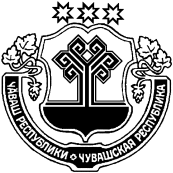 О бюджете Кульгешского сельского поселения Урмарского района Чувашской Республики на 2019 год и на плановый период 2020 и 2021 годовСтатья 1.	Основные характеристики  бюджета Кульгешского сельского поселения Урмарского района Чувашской Республики на 2019 год и на плановый период 2020 и 2021 годов.1. Утвердить основные характеристики  бюджета Кульгешского сельского поселения Урмарского района Чувашской Республики на 2019 год: прогнозируемый общий объем доходов бюджета Кульгешского сельского поселения  Урмарского района Чувашской Республики в сумме  6795056 рублей, в том числе объем безвозмездных поступлений   5455156 рублей, из них объем межбюджетных трансфертов, получаемых из бюджетов бюджетной системы Российской Федерации, в сумме  5430156 рублей; общий объем расходов  бюджета Кульгешского сельского поселения Урмарского района Чувашской Республики в сумме  6795056 рублей;предельный объем муниципального долга Кульгешского сельского поселения Урмарского района Чувашской Республики в сумме   15000   рублей;верхний предел муниципального  долга Кульгешского сельского поселения Урмарского района Чувашской Республики на 1 января 2020 года в сумме  15000    рублей, в том числе  верхний предел по муниципальным гарантиям Кульгешского сельского поселения Урмарского района Чувашской Республики в сумме 15000 рублей.2. Утвердить основные характеристики  бюджета Кульгешского сельского поселения Урмарского района Чувашской Республики на 2020 год: прогнозируемый общий объем доходов бюджета Кульгешского сельского поселения  Урмарского района Чувашской Республики в сумме   2434884  рубля, в том числе объем безвозмездных поступлений  1094984  рубля, из них объем межбюджетных трансфертов, получаемых из бюджетов бюджетной системы Российской Федерации, в сумме  1069984 рублей; общий объем расходов  бюджета Кульгешского сельского поселения Урмарского района Чувашской Республики в сумме  2374012 рублей , в том числе условно утвержденные расходы в сумме 60872  рублей;предельный объем муниципального долга Кульгешского сельского поселения Урмарского района Чувашской Республики в сумме 15000 рублей;верхний предел муниципального  долга Кульгешского сельского поселения Урмарского района Чувашской Республики на 1 января 2021 года в сумме 15000 рублей, в том числе  верхний предел по муниципальным гарантиям Кульгешского сельского поселения Урмарского района Чувашской Республики в сумме 15000 рублей.3. Утвердить основные характеристики  бюджета Кульгешского сельского поселения Урмарского района Чувашской Республики на 2021 год: прогнозируемый общий объем доходов бюджета Кульгешского сельского поселения  Урмарского района Чувашской Республики в сумме 2432562  рублей, в том числе объем безвозмездных поступлений   1092662  рублей, из них объем межбюджетных трансфертов, получаемых из бюджетов бюджетной системы Российской Федерации, в сумме 1067662 рублей; общий объем расходов  бюджета Кульгешского сельского поселения Урмарского района Чувашской Республики в сумме  2310934 рублей, в том числе условно утвержденные расходы в сумме 121628 рублей;предельный объем муниципального долга Кульгешского сельского поселения Урмарского района Чувашской Республики в сумме 15000 рублей;верхний предел муниципального  долга Кульгешского сельского поселения Урмарского района Чувашской Республики на 1 января 2022 года в сумме 15000 рублей, в том числе  верхний предел по муниципальным гарантиям Кульгешского сельского поселения Урмарского района Чувашской Республики в сумме 15000 рублей.Статья 2. Дополнительные нормативы отчислений от налога на    доходы физических лиц в  бюджет Кульгешского сельского поселения  Урмарского района Чувашской РеспубликиУчесть, что в соответствии со статьей 3 Закона Чувашской Республики о республиканском бюджете на 2019 год и на плановый период 2020 и 2021 годов установлены дополнительные нормативы отчислений от налога на доходы физических лиц в бюджеты поселений в размере 1,0 процента  на 2019 год и на плановый период 2020 и 2021  годов  исходя из зачисления в  местные бюджеты  15 процентов налоговых доходов консолидированного бюджета Чувашской Республики от указанного налога. Статья 3. Нормативы распределения доходов от акцизов на автомобильный и прямогонный бензин, дизельное топливо, моторные масла для дизельных и (или) карбюраторных (инжекторных) двигателей, производимые на территории Российской ФедерацииУчесть, что в порядке, предусмотренном статьей 58 Бюджетного кодекса Российской Федерации, в  соответствии со статьей 4 Закона Чувашской Республики  о республиканском бюджете на 2018 год и на плановый период 2019 и 2020 годов установлены нормативы распределения доходов от акцизов на автомобильный и прямогонный бензин, дизельное топливо, моторные масла для дизельных и (или) карбюраторных (инжекторных) двигателей, производимые на территории Российской Федерации, между республиканским бюджетом Чувашской Республики и местными бюджетами на 2019 год  и на плановый период 2020 и 2021 годов исходя из зачисления в местные бюджеты 10 процентов от налоговых доходов консолидированного бюджета Чувашской Республики от указанного налога.Статья 4. Главные администраторы доходов   бюджета Кульгешского сельского поселения  Урмарского района Чувашской Республики и главные администраторы источников финансирования дефицита бюджета Кульгешского сельского поселения  Урмарского района Чувашской Республики1. Утвердить перечень главных администраторов доходов бюджета Кульгешского сельского поселения  Урмарского района Чувашской Республики согласно приложению 1 к настоящему Решению.2. Утвердить перечень главных администраторов источников финансирования дефицита бюджета Кульгешского сельского поселения  Урмарского района Чувашской Республике согласно приложению 2 к настоящему Решению.3. Установить, что главные администраторы доходов бюджета Кульгешского сельского поселения     Урмарского района Чувашской Республики и источников финансирования дефицита бюджета Кульгешского сельского поселения     Урмарского района Чувашской Республики осуществляют в соответствии с законодательством Российской Федерации, законодательством Чувашской Республики и нормативными правовыми актами Урмарского района Чувашской Республики контроль за правильностью исчисления, полнотой и своевременностью уплаты, начисление, учет, взыскание и принятие решений о возврате (зачете) излишне уплаченных (взысканных) платежей в бюджет, пеней и штрафов по ним. Статья 5.Прогнозируемые объемы поступлений доходов в бюджет Кульгешского сельского поселения Урмарского района Чувашской Республики на  2019 год и на плановый период 2020 и 2021 годовУчесть в бюджете Кульгешского сельского поселения прогнозируемые объемы поступлений  доходов в бюджет Кульгешского сельского поселения Урмарского района Чувашской Республики :на 2019 год согласно приложению 3 к настоящему Решению ;на 2020 и 2021 годы согласно приложению 4 к настоящему Решению.Статья 6.	Бюджетные ассигнования  бюджета Кульгешского сельского поселения  Урмарского района Чувашской республике на 2019 год и на плановый период 2020 и 2021 годов 1. Утвердить:а) распределение бюджетных ассигнований по разделам, подразделам, целевым статьям (муниципальным программам Кульгешского сельского поселения Урмарского района Чувашской Республики  и непрограммным направлениям деятельности), группам  (группам и подгруппам) видов расходов классификации расходов бюджета Кульгешского сельского поселения Урмарского района Чувашской Республики на 2019 год   согласно приложению 5 к настоящему Решению;б) распределение бюджетных ассигнований по разделам, подразделам, целевым статьям (муниципальным программам Кульгешского сельского поселения Урмарского района Чувашской Республики  и непрограммным направлениям деятельности), группам  (группам и подгруппам) видов расходов классификации расходов бюджета Кульгешского сельского поселения Урмарского района Чувашской Республики на 2020  и на 2021 годов   согласно приложению 6 к настоящему Решению;в) распределение бюджетных ассигнований по целевым статьям (муниципальным программам Кульгешского сельского поселения Урмарского района  Чувашской Республики и непрограммным направлениям деятельности), группам (группам и подгруппам) видов расходов, разделам, подразделам классификации расходов бюджета Кульгешского сельского поселения Урмарского района Чувашской Республики  на 2019  год согласно приложению 7 к настоящему Решению;г) распределение бюджетных ассигнований по целевым статьям (муниципальным программам Кульгешского сельского поселения Урмарского района  Чувашской Республики и непрограммным направлениям деятельности), группам (группам и подгруппам) видов расходов, разделам, подразделам классификации расходов бюджета Кульгешского сельского поселения Урмарского района Чувашской Республики  на 2020 и 2021  годы согласно приложению 8 к настоящему Решению;д) ведомственную структуру расходов бюджета Кульгешского сельского поселения Урмарского района Чувашской Республики Чувашской Республики на 2019 год согласно приложению 9 к настоящему Решению;е) ведомственную структуру расходов бюджета Кульгешского сельского поселения Урмарского района Чувашской Республики Чувашской Республики на 2020 и на 2021 годы согласно приложению 10 к настоящему Решению.2. Утвердить:объем бюджетных ассигнований Дорожного фонда  Кульгешского сельского поселения Урмарского района Чувашской Республики: на 2019 год в сумме   1230864  рубля;на 2020 год в сумме    1220232 рубля;на 2021 год в сумме    1217910   рублей;прогнозируемый объем доходов бюджета Кульгешского сельского поселения Урмарского района Чувашской Республики от поступлений доходов, указанных в пункте 3 решения Собрания депутатов Кульгешского сельского поселения Урмарского района Чувашской Республики от 24 декабря 2013 года № 93 «О создании муниципального дорожного фонда Кульгешского сельского поселения Урмарского района Чувашской Республики»:на 2019 год в сумме   1230864  рубля;на 2020 год в сумме    1220232   рубля;на 2021 год в сумме   1217910  рубля.Статья 7.Особенности использования бюджетных ассигнований по обеспечению деятельности органов местного самоуправления Кульгешского сельского поселения Урмарского района Чувашской Республики  в 2019  году Глава администрации Кульгешского сельского поселения Урмарского района Чувашской Республики не вправе принимать решения, приводящие к увеличению в 2019 году численности муниципальных служащих Кульгешского сельского поселения Урмарского района Чувашской Республики и работников муниципальных учреждений Кульгешского сельского поселения Урмарского района Чувашской Республики, за исключением случаев принятия решений о наделении  их дополнительными функциями.Статья 8. 	Бюджетные ассигнования на оплату труда работников муниципальных учреждений Кульгешского сельского поселения Урмарского района Чувашской РеспубликиУстановить, что индексация размеров заработной платы работников муниципальных учреждений Кульгешского сельского поселения Урмарского района Чувашской Республики, денежного содержания муниципальных служащих Кульгешского сельского поселения Урмарского района Чувашской Республики в 2019-2021 годах  производится  в соответствии с законодательством Российской Федерации , законодательством Чувашской Республики  и нормативными правовыми актами Урмарского района Чувашской Республики не осуществляется. Статья 9.  Межбюджетные трансферты          Учесть, что в порядке, предусмотренном Законом Чувашской Республики от 4 июня 2007 года № 33 "О предоставлении субсидий из Республиканского фонда софинансирования расходов", уровень софинансирования расходов за счет средств соответствующих бюджетов муниципальных образований по осуществлению дорожной деятельности, кроме деятельности по строительству, в отношении автомобильных дорог местного значения в границах населенных пунктов поселения в размере не менее 35 процентов объема ассигнований, выделяемых из республиканского бюджета Чувашской Республики на эти цели.Статья 10. Межбюджетные трансферты, предоставляемые районному бюджету  Урмарского района Чувашской Республики на осуществление части полномочийУтвердить общий объем межбюджетных трансфертов, предоставляемых из бюджета Кульгешского сельского поселения Урмарского района Чувашской Республики  районному бюджету Урмарского района Чувашской Республики: на осуществление части полномочий по решению вопросов создание условий для организации досуга и обеспечения жителей поселения услугами организаций культуры, в соответствии заключенными соглашениями :на 2019 год в сумме  478476  рублей;на 2020  год в сумме 52913 рублей;            на 2021 год в сумме  17157 рублей;- на оказание поддержки гражданам и их объединениям, участвующим в охране общественного порядка, создание условий для деятельности народных дружин в соответствии с заключенными соглашениями:на 2019 год в сумме  1000 рублей;на 2020  год в сумме   1000 рублей;            на 2021 год в сумме  1000  рублей.Статья 11. Предоставление муниципальных  гарантий Кульгешского сельского               поселения Урмарского района Чувашской Республики в валюте                                                Российской Федерации Утвердить Программу муниципальных гарантий Кульгешского сельского поселения Урмарского района Чувашской Республики в валюте Российской Федерации :на 2019 год согласно приложению 11 к настоящему Решению;на 2020 и 2021 годы согласно приложению 12 к настоящему еРРРРРРРРРрррррп121112РррррррррррррроооооооооооРешению.Статья 12. Особенности исполнения бюджета Кульгешского сельского поселения Урмарского района Чувашской Республики в 2019 году1. Установить, что администрация Кульгешского сельского поселения Урмарского района Чувашской Республики вправе направлять доходы, фактически полученные при исполнении бюджета Кульгешского сельского поселения Урмарского района Чувашской Республики сверх утвержденного настоящим Решением общего объема доходов, без внесения изменений в настоящее Решение на исполнение публичных нормативных обязательств Кульгешского сельского поселения Урмарского района Чувашской Республики в размере, предусмотренном пунктом 3 статьи 217 Бюджетного кодекса Российской Федерации, в случае принятия на республиканском уровне решений об индексации пособий и иных компенсационных выплат.2. Установить, что в соответствии с пунктом 3 статьи 217 Бюджетного кодекса Российской Федерации основанием для внесения в показатели сводной бюджетной росписи бюджета Кульгешского сельского поселения Урмарского района Чувашской Республики изменений, связанных с особенностями исполнения бюджета Кульгешского сельского поселения Урмарского района Чувашской Республики, является:внесение изменений в бюджетную классификацию Российской Федерации, в том числе уточнение кодов бюджетной классификации по средствам, передаваемым на осуществление отдельных расходных полномочий; получение субсидий, субвенций, иных межбюджетных трансфертов и безвозмездных поступлений от физических и юридических лиц, имеющих целевое назначение, сверх объемов, утвержденных настоящим Решением, а также в случае сокращения (возврата при отсутствии потребности) указанных средств;распределение зарезервированных бюджетных ассигнований, предусмотренных по подразделу 0111 «Резервные фонды» раздела 0100 «Общегосударственные вопросы» на финансирование мероприятий, предусмотренных Положением о порядке расходования средств резервного фонда администрации Кульгешского сельского поселения Урмарского района Чувашской Республики, утвержденным постановлением администрации Кульгешского сельского поселения Урмарского района Чувашской Республики на 2019 год  в сумме 5000 рублей, на 2020 год в сумме 5000 рублей, на 2021 год в сумме 5000 рублей.3. Учесть, что не использованные по состоянию на 1 января 2019 года остатки межбюджетных трансфертов, предоставленных из республиканского бюджета Чувашской Республики  в форме субвенций, субсидий, иных межбюджетных трансфертов, имеющих целевое назначение, подлежат возврату в республиканский бюджет Чувашской Республики в течение первых 15 рабочих дней 2019 года. Статья 13. Вступление в силу настоящего решенияНастоящее решение вступает в силу с 1 января 2019 года. Опубликовать настоящее решение в периодическом печатном издании Кульгешского сельского поселения не позднее 10 дней после его подписания в установленном порядке.  Председатель        Собрания         депутатов Кульгешского     сельского    поселенияУрмарского района Чувашской Республики                                                                       В.Н. Борцов                          Глава Кульгешского сельского поселения Урмарского района Чувашской    Республики                                                                    О.С. Кузьмин      Приложение 11к решению Собрания депутатов Кульгешского сельского поселения  Урмарского района Чувашской Республикиот 12.12.2018 № 86ПРОГРАММАмуниципальных гарантий  Кульгешского сельского поселения Урмарского района Чувашской Республики в валюте Российской Федерации на 2019 годПеречень подлежащих предоставлению в 2019 году муниципальных гарантий  Кульгешского сельского поселения Урмарского района Чувашской РеспубликиИтого предоставление муниципальных гарантий Кульгешского сельского поселения Урмарского района без права регрессного требования в 2019 году – 15000 рублей.Приложение 12к решению Собрания депутатов Кульгешского сельского поселения  Урмарского района Чувашской Республикиот  12.12.2018 № 86ПРОГРАММАмуниципальных гарантий  Кульгешского сельского поселения Урмарского района Чувашской Республики в валюте Российской Федерации на 2020 и 2021 годыПеречень подлежащих предоставлению в 2020 и 2021 г.г. муниципальных гарантий  Кульгешского сельского поселения Урмарского района Чувашской РеспубликиИтого предоставление муниципальных гарантий Кульгешского сельского поселения Урмарского района без права регрессного требования в 2020 году – 15000 рублей, в 2021 году - 15000 рублей.Приложение 1 к решению Собранию депутатов Кульгешского сельского поселенияУрмарского района Чувашской Республикиот 12.12.2018  № 86Приложение 1 к решению Собранию депутатов Кульгешского сельского поселенияУрмарского района Чувашской Республикиот 12.12.2018  № 86Приложение 1 к решению Собранию депутатов Кульгешского сельского поселенияУрмарского района Чувашской Республикиот 12.12.2018  № 86ПЕРЕЧЕНЬПЕРЕЧЕНЬПЕРЕЧЕНЬглавных администраторов доходов бюджета Кульгешского сельского поселения Урмарского района Чувашской Республикиглавных администраторов доходов бюджета Кульгешского сельского поселения Урмарского района Чувашской Республикиглавных администраторов доходов бюджета Кульгешского сельского поселения Урмарского района Чувашской РеспубликиКод бюджетной классификацииКод бюджетной классификацииНаименование администратора бюджета Кульгешского сельского поселения Урмарского района Чувашской РеспубликиАдминистратордоходов бюджета Кульгешского сельского поселения Урмарского района Чувашской РеспубликиНаименование администратора бюджета Кульгешского сельского поселения Урмарского района Чувашской Республики123993Администрация Кульгешского сельского поселения Урмарского района Чувашской РеспубликиАдминистрация Кульгешского сельского поселения Урмарского района Чувашской Республики9931 08 04020 01 1000 110Государственная пошлина за совершение нотариальных действий должностными лицами органов местного самоуправления, уполномоченными в соответствии с законодательными актами Российской Федерации на совершение нотариальных действий9931 08 07175 01 1000 110Государственная пошлина за выдачу органом местного самоуправления поселения специального разрешения на движение по автомобильным дорогам транспортных средств, осуществляющих перевозки опасных, тяжеловесных и (или) крупногабаритных грузов, зачисляемых в бюджет поселений9931 11 05025 10 0000 120Доходы, получаемые в виде арендной платы, а также средства от продажи права на заключение договоров аренды за земли, находящиеся в собственности сельских поселений (за исключением земельных участков муниципальных бюджетных и автономных учреждений)9931 11 05035 10 0000 120Доходы от сдачи в аренду имущества, находящегося в оперативном управлении органов управления сельских поселений и созданных ими учреждений (за исключением имущества муниципальных бюджетных и автономных учреждений)9931 11 07015 10 0000 120Доходы от перечисления части прибыли, остающейся после уплаты налогов и иных обязательных платежей муниципальных унитарных предприятий, созданных сельскими поселениями9931 11 09045 10 0000 120Прочие поступления от использования имущества, находящегося в собственности сельских поселений (за исключением имущества муниципальных бюджетных и автономных учреждений, а также имущества муниципальных унитарных предприятий, в том числе казенных)9931 13 02065 10 0000 130Доходы, поступающие в порядке возмещения расходов, понесенных в связи с эксплуатацией имущества сельских поселений9931 13 01995 10 0000 130Прочие доходы от оказания платных услуг (работ) получателями средств бюджетов сельских поселений9931 13 02995 10 0000 130Прочие доходы от компенсации затрат бюджетов сельских поселений9931 14 02052 10 0000 410Доходы от реализации имущества, находящегося в оперативном управлении учреждений, находящихся в ведении органов управления сельских поселений (за исключением имущества муниципальных бюджетных и автономных учреждений), в части реализации основных средств по указанному имуществу9931 14 02052 10 0000 440Доходы от реализации имущества, находящегося в оперативном управлении учреждений, находящихся в ведении органов управления сельских поселений (за исключением имущества муниципальных бюджетных и автономных учреждений), в части реализации материальных запасов по указанному имуществу9931 14 02053 10 0000 410Доходы от реализации иного имущества, находящегося в собственности сельских поселений (за исключением имущества муниципальных бюджетных и автономных учреждений, а также имущества муниципальных унитарных предприятий, в том числе казенных), в части реализации основных средств по указанному имуществу9931 14 02053 10 0000 440Доходы от реализации иного имущества, находящегося в собственности сельских поселений (за исключением имущества муниципальных бюджетных и автономных учреждений, а также имущества муниципальных унитарных предприятий, в том числе казенных), в части реализации материальных запасов по указанному имуществу9931 14 06025 10 0000 430Доходы от продажи земельных участков, находящихся в собственности сельских поселений (за исключением земельных участков муниципальных бюджетных и автономных учреждений)9931 15 02050 10 0000 140Платежи, взимаемые органами управления (организациями) сельских поселений за выполнение определенных функций9931 16 18050 10 0000 140Денежные взыскания (штрафы) за нарушение бюджетного законодательства (в части бюджетов сельских поселений)9931 16 32000 10 0000 140Денежные взыскания, налагаемые в возмещение ущерба, причиненного в результате незаконного или нецелевого использования бюджетных средств (в части бюджетов сельских поселений)9931 16 90050 10 0000 140Прочие поступления от денежных взысканий (штрафов) и иных сумм в возмещение ущерба, зачисляемые в бюджеты сельских поселений 9931 17 01050 10 0000 180Невыясненные поступления, зачисляемые в бюджеты сельских поселений 9931 17 05050 10 0000 180Прочие неналоговые доходы бюджетов сельских поселений 9932 02 15001 10 0000 151Дотации бюджетам сельских поселений на выравнивание бюджетной обеспеченности 9932 02 15002 10 0000 151Дотации бюджетам сельских поселений на поддержку мер по обеспечению сбалансированности бюджетов9932 02 19999 10 0000 151Прочие дотации бюджетам сельских поселений 9932 02 20051 10 0000 151Субсидии бюджетам сельских поселений на реализацию федеральных целевых программ9932 02 20077 10 0000 151Субсидии бюджетам сельских поселений на софинансирование капитальных вложений в объекты муниципальной собственности9932 02 29999 10 0000 151Прочие субсидии бюджетам сельских поселений9932 02 35118 10 0000 151Субвенции бюджетам сельских поселений на осуществление первичного учета на территориях, где отсутствуют военные комиссариаты9932 02 30024 10 0000 151Субвенции бюджетам сельских поселений на выполнение передаваемых полномочий субъектов Российской Федерации9932 02 39999 10 0000 151Прочие субвенции бюджетам сельских поселений9932 02 49999 10 0000 151Прочие межбюджетные трансферты, передаваемые бюджетам сельских поселений9932 02 90054 10 0000 151Прочие безвозмездные поступления в бюджеты сельских поселений от бюджетов муниципальных районовПриложение 2
к решению Собрания депутатов Кульгешского сельскогопоселения Урмарского района Чувашской Республикиот 12.12.2018  № 86Приложение 2
к решению Собрания депутатов Кульгешского сельскогопоселения Урмарского района Чувашской Республикиот 12.12.2018  № 86Приложение 2
к решению Собрания депутатов Кульгешского сельскогопоселения Урмарского района Чувашской Республикиот 12.12.2018  № 86Приложение 2
к решению Собрания депутатов Кульгешского сельскогопоселения Урмарского района Чувашской Республикиот 12.12.2018  № 86Приложение 2
к решению Собрания депутатов Кульгешского сельскогопоселения Урмарского района Чувашской Республикиот 12.12.2018  № 86Приложение 2
к решению Собрания депутатов Кульгешского сельскогопоселения Урмарского района Чувашской Республикиот 12.12.2018  № 86ПЕРЕЧЕНЬПЕРЕЧЕНЬПЕРЕЧЕНЬглавных администраторов источников финансирования дефицита бюджета Кульгешского сельского поселения Урмарского района Чувашской Республикиглавных администраторов источников финансирования дефицита бюджета Кульгешского сельского поселения Урмарского района Чувашской Республикиглавных администраторов источников финансирования дефицита бюджета Кульгешского сельского поселения Урмарского района Чувашской РеспубликиКод бюджетной классификацииКод бюджетной классификацииНаименование администратора бюджета Кульгешского сельского поселения Урмарского района Чувашской РеспубликиАдминистратористочников финансирования дефицита бюджета Кульгешского сельского поселения Урмарского района Чувашской РеспубликиНаименование администратора бюджета Кульгешского сельского поселения Урмарского района Чувашской Республики123993Администрация Кульгешского сельского поселения Урмарского района Чувашской РеспубликиАдминистрация Кульгешского сельского поселения Урмарского района Чувашской Республики99301 06 01 00 10 0000 630Средства от продажи акций и иных форм участия в капитале, находящихся в собственности сельских поселений992Финансовый отдел Администрации Урмарского района Чувашской РеспубликиФинансовый отдел Администрации Урмарского района Чувашской Республики99201 03 00 00 10 0000 710Получение кредитов от других бюджетов бюджетной системы Российской Федерации бюджетами сельских поселений в валюте Российской Федерации99201 03 00 00 10 0000 810Погашение бюджетами сельских поселений кредитов от других бюджетов бюджетной системы Российской Федерации в валюте Российской Федерации99201 06 05 01 10 0000 640Возврат бюджетных кредитов, предоставленных юридическим лицам из бюджетов сельских поселений в валюте Российской Федерации000Источники финансирования дефицита бюджета Кульгешского сельского поселения Урмарского района Чувашской Республики, закрепляемые за всеми администраторамиИсточники финансирования дефицита бюджета Кульгешского сельского поселения Урмарского района Чувашской Республики, закрепляемые за всеми администраторами00001 05 02 01 10 0000 510Увеличение прочих остатков денежных средств бюджетов сельских поселений00001 05 02 01 10 0000 610Уменьшение прочих остатков денежных средств бюджетов сельских поселенийПриложение 3к решению Собрания депутатов Кульгешского сельского поселения от 12.12.2018  № 86Приложение 3к решению Собрания депутатов Кульгешского сельского поселения от 12.12.2018  № 86Приложение 3к решению Собрания депутатов Кульгешского сельского поселения от 12.12.2018  № 86Прогнозируемые объемы поступлений доходовПрогнозируемые объемы поступлений доходовПрогнозируемые объемы поступлений доходовв бюджет Кульгешского сельского поселения на 2019 годв бюджет Кульгешского сельского поселения на 2019 годв бюджет Кульгешского сельского поселения на 2019 год(рублей)Код бюджетной 
классификацииНаименование доходовСумма12310000000000000000НАЛОГОВЫЕ И НЕНАЛОГОВЫЕ ДОХОДЫ, всего1 339 900,0в том числе:10100000000000000НАЛОГИ НА ПРИБЫЛЬ , ДОХОДЫ, всего24 700,0из них:10102000010000110Налог на доходы физических лиц24 700,010300000000000000НАЛОГИ НА ТОВАРЫ (РАБОТЫ , УСЛУГИ), РЕАЛИЗУЕМЫЕ НА ТЕРРИТОРИИ РОССИЙСКОЙ ФЕДЕРАЦИИ531 600,010302000010000110Акцизы по подакцизным товарам (продукции), производимым на территории Российской Федерации 531 600,010500000000000000НАЛОГИ НА СОВОКУПНЫЙ ДОХОД0,010503000010000110Единый сельскохозяйственный налог10600000000000000НАЛОГИ НА ИМУЩЕСТВО 164 000,010601000000000110Налог на имущество физических лиц33 000,010606000000000110Земельный налог131 000,010800000000000000ГОСУДАРСТВЕННАЯ ПОШЛИНА5 300,011100000000000000ДОХОДЫ ОТ ИСПОЛЬЗОВАНИЯ ИМУЩЕСТВА, НАХОДЯЩЕГОСЯ В ГОСУДАРСТВЕННОЙ И МУНИЦИПАЛЬНОЙ СОБСТВЕННОСТИ, всего:614 300,0из них:11105000000000120Доходы, получаемые в виде арендной либо иной платы за передачу в возмездное пользование государственного и муниципального имущества (за исключением имущества бюджетных и автономных учреждений, а также имущества государственных и муниципальных унитарных предприятий, в том числе казенных)614 300,020000000000000000БЕЗВОЗМЕЗДНЫЕ ПОСТУПЛЕНИЯ, всего5 455 156,020200000000000000Безвозмездные поступления от других бюджетов бюджетной системы Российской Федерации, всего5 430 156,0в том числе:20201000000000100Дотации бюджетам бюджетной системы Российской Федерации, всего 668 680,020201001100000151Дотации бюджетам сельских поселений на выравнивание бюджетной обеспеченности668 680,020202000000000100Субсидии бюджетам бюджетной системы Российской Федерации (межбюджетные субсидии)991 644,020203000000000100Субвенции бюджетам бюджетной системы Российской Федерации3 769 832,020700000000000000Прочие безвозмездные поступления25 000,0Доходы бюджета - ИТОГОДоходы бюджета - ИТОГО6 795 056,0Приложение 4 к решению Собрания депутатов Кульгешского сельского поселения от 12.12.2018  № 86Приложение 4 к решению Собрания депутатов Кульгешского сельского поселения от 12.12.2018  № 86Приложение 4 к решению Собрания депутатов Кульгешского сельского поселения от 12.12.2018  № 86Приложение 4 к решению Собрания депутатов Кульгешского сельского поселения от 12.12.2018  № 86Прогнозируемые объемы поступлений доходовПрогнозируемые объемы поступлений доходовПрогнозируемые объемы поступлений доходовв бюджет Кульгешского сельского поселения на 2020 и 2021 годыв бюджет Кульгешского сельского поселения на 2020 и 2021 годыв бюджет Кульгешского сельского поселения на 2020 и 2021 годы(рублей)Код бюджетной 
классификацииНаименование доходовСуммаСумма2020 год2021 год123410000000000000000НАЛОГОВЫЕ И НЕНАЛОГОВЫЕ ДОХОДЫ, всего1 339 900,01 339 900,0в том числе:10100000000000000НАЛОГИ НА ПРИБЫЛЬ , ДОХОДЫ, всего24 700,024 700,0из них:10102000010000110Налог на доходы физических лиц24 700,024 700,010300000000000000НАЛОГИ НА ТОВАРЫ (РАБОТЫ , УСЛУГИ), РЕАЛИЗУЕМЫЕ НА ТЕРРИТОРИИ РОССИЙСКОЙ ФЕДЕРАЦИИ531 600,0531 600,010302000010000110Акцизы по подакцизным товарам (продукции), производимым на территории Российской Федерации 531 600,0531 600,010500000000000000НАЛОГИ НА СОВОКУПНЫЙ ДОХОД0,00,010503000010000110Единый сельскохозяйственный налог10600000000000000НАЛОГИ НА ИМУЩЕСТВО 164 000,0164 000,010601000000000110Налог на имущество физических лиц33 000,033 000,010606000000000110Земельный налог131 000,0131 000,010800000000000000ГОСУДАРСТВЕННАЯ ПОШЛИНА5 300,05 300,011100000000000000ДОХОДЫ ОТ ИСПОЛЬЗОВАНИЯ ИМУЩЕСТВА, НАХОДЯЩЕГОСЯ В ГОСУДАРСТВЕННОЙ И МУНИЦИПАЛЬНОЙ СОБСТВЕННОСТИ, всего:614 300,0614 300,0из них:11105000000000120Доходы, получаемые в виде арендной либо иной платы за передачу в возмездное пользование государственного и муниципального имущества (за исключением имущества бюджетных и автономных учреждений, а также имущества государственных и муниципальных унитарных предприятий, в том числе казенных)614 300,0614 300,020000000000000000БЕЗВОЗМЕЗДНЫЕ ПОСТУПЛЕНИЯ, всего1 094 984,01 092 662,020200000000000000Безвозмездные поступления от других бюджетов бюджетной системы Российской Федерации, всего1 069 984,01 067 662,0в том числе:20201000000000100Дотации бюджетам бюджетной системы Российской Федерации, всего 0,00,020201001100000151Дотации бюджетам сельских поселений на выравнивание бюджетной обеспеченности20202000000000100Субсидии бюджетам бюджетной системы Российской Федерации (межбюджетные субсидии)981 012,0978 690,020203000000000100Субвенции бюджетам бюджетной системы Российской Федерации88 972,088 972,020700000000000000Прочие безвозмездные поступления25 000,025 000,0Доходы бюджета - ИТОГОДоходы бюджета - ИТОГО2 434 884,02 432 562,0Приложение 5
к решению Собрания депутатов
Кульгешского сельского поселения Урмарского района Чувашской Республики «О бюджете Кульгешского сельского поселения Урмарского района Чувашской Республики на 2019 год и на плановый  период 2020 и 2021 годов» от 12.12.2018  № 86Приложение 5
к решению Собрания депутатов
Кульгешского сельского поселения Урмарского района Чувашской Республики «О бюджете Кульгешского сельского поселения Урмарского района Чувашской Республики на 2019 год и на плановый  период 2020 и 2021 годов» от 12.12.2018  № 86Приложение 5
к решению Собрания депутатов
Кульгешского сельского поселения Урмарского района Чувашской Республики «О бюджете Кульгешского сельского поселения Урмарского района Чувашской Республики на 2019 год и на плановый  период 2020 и 2021 годов» от 12.12.2018  № 86Приложение 5
к решению Собрания депутатов
Кульгешского сельского поселения Урмарского района Чувашской Республики «О бюджете Кульгешского сельского поселения Урмарского района Чувашской Республики на 2019 год и на плановый  период 2020 и 2021 годов» от 12.12.2018  № 86Приложение 5
к решению Собрания депутатов
Кульгешского сельского поселения Урмарского района Чувашской Республики «О бюджете Кульгешского сельского поселения Урмарского района Чувашской Республики на 2019 год и на плановый  период 2020 и 2021 годов» от 12.12.2018  № 86Приложение 5
к решению Собрания депутатов
Кульгешского сельского поселения Урмарского района Чувашской Республики «О бюджете Кульгешского сельского поселения Урмарского района Чувашской Республики на 2019 год и на плановый  период 2020 и 2021 годов» от 12.12.2018  № 86Распределение
бюджетных ассигнований по разделам, подразделам, целевым статьям 
(муниципальным программам Кульгешского сельского поселения Урмарского района Чувашской Республики) и группам (группам и подгруппам) видов расходов классификации расходов бюджета Кульгешского сельского поселения Урмарского района Чувашской Республики на 2019 год  Распределение
бюджетных ассигнований по разделам, подразделам, целевым статьям 
(муниципальным программам Кульгешского сельского поселения Урмарского района Чувашской Республики) и группам (группам и подгруппам) видов расходов классификации расходов бюджета Кульгешского сельского поселения Урмарского района Чувашской Республики на 2019 год  Распределение
бюджетных ассигнований по разделам, подразделам, целевым статьям 
(муниципальным программам Кульгешского сельского поселения Урмарского района Чувашской Республики) и группам (группам и подгруппам) видов расходов классификации расходов бюджета Кульгешского сельского поселения Урмарского района Чувашской Республики на 2019 год  Распределение
бюджетных ассигнований по разделам, подразделам, целевым статьям 
(муниципальным программам Кульгешского сельского поселения Урмарского района Чувашской Республики) и группам (группам и подгруппам) видов расходов классификации расходов бюджета Кульгешского сельского поселения Урмарского района Чувашской Республики на 2019 год  Распределение
бюджетных ассигнований по разделам, подразделам, целевым статьям 
(муниципальным программам Кульгешского сельского поселения Урмарского района Чувашской Республики) и группам (группам и подгруппам) видов расходов классификации расходов бюджета Кульгешского сельского поселения Урмарского района Чувашской Республики на 2019 год  Распределение
бюджетных ассигнований по разделам, подразделам, целевым статьям 
(муниципальным программам Кульгешского сельского поселения Урмарского района Чувашской Республики) и группам (группам и подгруппам) видов расходов классификации расходов бюджета Кульгешского сельского поселения Урмарского района Чувашской Республики на 2019 год  (рублей)(рублей)(рублей)(рублей)(рублей)(рублей)НаименованиеРазделПодразделЦелевая статья (муниципальные программы)Группа(группа и подгруппа) вида расходовСумма123456Всего6 795 056,00Общегосударственные вопросы011 062 495,00Функционирование Правительства Российской Федерации, высших исполнительных органов государственной власти субъектов Российской Федерации, местных администраций0104923 995,00Муниципальная программа "Развитие потенциала муниципального управления"0104Ч500000000923 995,00Обеспечение реализации муниципальной программы "Развитие потенциала государственного управления"0104Ч5Э0000000923 995,00Основное мероприятие "Общепрограммные расходы"0104Ч5Э0100000923 995,00Обеспечение функций муниципальных органов0104Ч5Э0100200923 995,00Расходы на выплаты персоналу в целях обеспечения выполнения функций государственными (муниципальными) органами, казенными учреждениями, органами управления государственными внебюджетными фондами0104Ч5Э0100200100851 565,00Расходы на выплаты персоналу государственных (муниципальных) органов0104Ч5Э0100200120851 565,00Закупка товаров, работ и услуг для обеспечения государственных (муниципальных) нужд0104Ч5Э010020020068 430,00Иные закупки товаров, работ и услуг для обеспечения государственных (муниципальных) нужд0104Ч5Э010020024068 430,00Иные бюджетные ассигнования0104Ч5Э01002008004 000,00Уплата налогов, сборов и иных платежей0104Ч5Э01002008504 000,00Резервные фонды01115 000,00Муниципальная программа "Управление общественными финансами и муниципальным долгом"0111Ч4000000005 000,00Подпрограмма "Совершенствование бюджетной политики и эффективное использование бюджетного потенциала" муниципальной программы "Управление общественными финансами и муниципальным долгом"0111Ч4100000005 000,00Основное мероприятие "Развитие бюджетного планирования, формирование республиканского бюджета Чувашской Республики на очередной финансовый год и плановый период"0111Ч4101000005 000,00Резервный фонд администрации муниципального образования Чувашской Республики0111Ч4101734305 000,00Иные бюджетные ассигнования0111Ч4101734308005 000,00Резервные средства0111Ч4101734308705 000,00Другие общегосударственные вопросы0113133 500,00Муниципальная программа "Обеспечение общественного порядка и противодействие преступности"0113А3000000001 000,00Подпрограмма "Профилактика правонарушений" муниципальная программы "Обеспечение общественного порядка и противодействие преступности"0113А3100000001 000,00Основное мероприятие "Дальнейшее развитие многоуровневой системы профилактики правонарушений"0113А3101000001 000,00Материальное стимулирование деятельности народных дружинников0113А3101703801 000,00Межбюджетные трансферты0113А3101703805001 000,00Иные межбюджетные трансферты0113А3101703805401 000,00Муниципальная программа "Развитие потенциала муниципального управления"0113Ч500000000132 500,00Обеспечение реализации муниципальной программы "Развитие потенциала государственного управления"0113Ч5Э0000000132 500,00Основное мероприятие "Общепрограммные расходы"0113Ч5Э0100000132 500,00Обеспечение деятельности (оказание услуг) муниципальных учреждений0113Ч5Э0100600130 000,00Закупка товаров, работ и услуг для обеспечения государственных (муниципальных) нужд0113Ч5Э0100600200130 000,00Иные закупки товаров, работ и услуг для обеспечения государственных (муниципальных) нужд0113Ч5Э0100600240130 000,00Выполнение других обязательств муниципального образования Чувашской Республики0113Ч5Э01737702 500,00Иные бюджетные ассигнования0113Ч5Э01737708002 500,00Уплата налогов, сборов и иных платежей0113Ч5Э01737708502 500,00Национальная оборона0288 972,00Мобилизационная и вневойсковая подготовка020388 972,00Муниципальная программа "Управление общественными финансами и муниципальным долгом"0203Ч40000000088 972,00Подпрограмма "Совершенствование бюджетной политики и эффективное использование бюджетного потенциала" муниципальной программы "Управление общественными финансами и муниципальным долгом"0203Ч41000000088 972,00Основное мероприятие "Осуществление мер финансовой поддержки бюджетов муниципальных районов, городских округов и поселений, направленных на обеспечение их сбалансированности и повышение уровня бюджетной обеспеченности"0203Ч41040000088 972,00Осуществление первичного воинского учета на территориях, где отсутствуют военные комиссариаты, за счет субвенции, предоставляемой из федерального бюджета0203Ч41045118088 972,00Расходы на выплаты персоналу в целях обеспечения выполнения функций государственными (муниципальными) органами, казенными учреждениями, органами управления государственными внебюджетными фондами0203Ч41045118010088 100,00Расходы на выплаты персоналу государственных (муниципальных) органов0203Ч41045118012088 100,00Закупка товаров, работ и услуг для обеспечения государственных (муниципальных) нужд0203Ч410451180200872,00Иные закупки товаров, работ и услуг для обеспечения государственных (муниципальных) нужд0203Ч410451180240872,00Национальная безопасность и правоохранительная деятельность035 400,00Обеспечение пожарной безопасности03105 400,00Муниципальная программа "Повышение безопасности жизнедеятельности населения и территорий Чувашской Республики"0310Ц8000000005 400,00Подпрограмма "Защита населения и территорий от чрезвычайных ситуаций природного и техногенного характера, обеспечение пожарной безопасности и безопасности населения на водных объектах на территории Чувашской Республики" муниципальной программы "Повышение безопасности жизнедеятельности населения и территорий Чувашской Республики"0310Ц8100000005 400,00Основное мероприятие "Развитие гражданской обороны, повышение уровня готовности территориальной подсистемы Чувашской Республики единой государственной системы предупреждения и ликвидации чрезвычайных ситуаций к оперативному реагированию на чрезвычайные ситуации, пожары и происшествия на водных объектах"0310Ц8104000005 400,00Мероприятия по обеспечению пожарной безопасности муниципальных объектов0310Ц8104702805 400,00Закупка товаров, работ и услуг для обеспечения государственных (муниципальных) нужд0310Ц8104702802005 400,00Иные закупки товаров, работ и услуг для обеспечения государственных (муниципальных) нужд0310Ц8104702802405 400,00Национальная экономика041 280 864,00Дорожное хозяйство (дорожные фонды)04091 230 864,00Муниципальная программа "Развитие транспортной системы"0409Ч2000000001 230 864,00Подпрограмма "Автомобильные дороги" муниципальной программы "Развитие транспортной системы"0409Ч2100000001 230 864,00Основное мероприятие "Создание условий для реализации подпрограммы в сфере дорожного хозяйства"0409Ч2103000001 230 864,00Осуществление дорожной деятельности, кроме деятельности по строительству, в отношении автомобильных дорог местного значения в границах населенных пунктов поселения0409Ч2103S41901 230 864,00Закупка товаров, работ и услуг для обеспечения государственных (муниципальных) нужд0409Ч2103S41902001 230 864,00Иные закупки товаров, работ и услуг для обеспечения государственных (муниципальных) нужд0409Ч2103S41902401 230 864,00Другие вопросы в области национальной экономики041250 000,00Муниципальная программа "Развитие земельных и имущественных отношений"0412А40000000050 000,00Подпрограмма "Управление муниципальным имуществом" муниципальной программы "Развитие земельных и имущественных отношений"0412А41000000050 000,00Основное мероприятие "Создание условий для максимального вовлечения в хозяйственный оборот муниципального имущества, в том числе земельных участков"0412А41020000050 000,00Проведение землеустроительных (кадастровых) работ по земельным участкам, находящимся в собственности муниципального образования, и внесение сведений в кадастр недвижимости0412А41027759050 000,00Закупка товаров, работ и услуг для обеспечения государственных (муниципальных) нужд0412А41027759020050 000,00Иные закупки товаров, работ и услуг для обеспечения государственных (муниципальных) нужд0412А41027759024050 000,00Жилищно-коммунальное хозяйство053 795 660,00Жилищное хозяйство05013 680 460,00Муниципальная программа "Обеспечение граждан в Чувашской Республике доступным и комфортным жильем"0501А2000000003 680 460,00Подпрограмма "Поддержка строительства жилья в Чувашской Республике"муниципальной программы "Обеспечение граждан в Чувашской Республике доступным и комфортным жильем"0501А2100000003 680 460,00Основное мероприятие "Реализация отдельных мероприятий регионального проекта "Жилье"0501А21F1000003 680 460,00Обеспечение жилыми помещениями по договорам социального найма категорий граждан, указанных в пункте 3 части 1 статьи 11 Закона Чувашской Республики от 17 октября 2005 года № 42 "О регулировании жилищных отношений" и состоящих на учете в качестве нуждающих нуждающихся в жилых помещениях0501А21F1129403 680 460,00Капитальные вложения в объекты государственной (муниципальной) собственности0501А21F1129404003 680 460,00Бюджетные инвестиции0501А21F1129404103 680 460,00Коммунальное хозяйство050240 000,00Муниципальная программа "Модернизация и развитие сферы жилищно-коммунального хозяйства"0502А10000000040 000,00Подпрограмма "Обеспечение населения Чувашской Республики качественной питьевой водой" муниципальной программы "Модернизация и развитие сферы жилищно-коммунального хозяйства"0502А13000000040 000,00Основное мероприятие "Развитие систем водоснабжения муниципальных образований"0502А13010000040 000,00Эксплуатация, техническое содержание и обслуживание сетей водопровода0502А13017487040 000,00Закупка товаров, работ и услуг для обеспечения государственных (муниципальных) нужд0502А13017487020040 000,00Иные закупки товаров, работ и услуг для обеспечения государственных (муниципальных) нужд0502А13017487024040 000,00Благоустройство050374 800,00Муниципальная программа "Формирование современной городской среды на территории Чувашской Республики"0503А50000000040 500,00Подпрограмма "Благоустройство дворовых и общественых территорий" муниципальной программы "Формирование современной городской среды на территории Чувашской Республики"0503А51000000040 500,00Основное мероприятие "Содействие благоустройству населенных пунктов Чувашской Республики"0503А51020000040 500,00Уличное освещение0503А51027740040 500,00Закупка товаров, работ и услуг для обеспечения государственных (муниципальных) нужд0503А51027740020040 500,00Иные закупки товаров, работ и услуг для обеспечения государственных (муниципальных) нужд0503А51027740024040 500,00Муниципальная программа "Развитие сельского хозяйства и регулирование рынка сельскохозяйственной продукции, сырья и продовольствия"0503Ц90000000034 300,00Подпрограмма "Устойчивое развитие сельских территорий Чувашской Республики" муниципальной программы "Развитие сельского хозяйства и регулирование рынка сельскохозяйственной продукции, сырья и продовольствия"0503Ц99000000034 300,00Основное мероприятие "Комплексное обустройство населенных пунктов, расположенных в сельской местности, объектами социальной и инженерной инфраструктуры, а также строительство и реконструкция автомобильных дорог"0503Ц99020000034 300,00Реализация проектов развития общественной инфраструктуры, основанных на местных инициативах0503Ц9902S657034 300,00Закупка товаров, работ и услуг для обеспечения государственных (муниципальных) нужд0503Ц9902S657020034 300,00Иные закупки товаров, работ и услуг для обеспечения государственных (муниципальных) нужд0503Ц9902S657024034 300,00Другие вопросы в области жилищно-коммунального хозяйства0505400,00Муниципальная программа "Обеспечение граждан в Чувашской Республике доступным и комфортным жильем"0505А200000000400,00Подпрограмма "Поддержка строительства жилья в Чувашской Республике"муниципальной программы "Обеспечение граждан в Чувашской Республике доступным и комфортным жильем"0505А210000000400,00Основное мероприятие "Реализация отдельных мероприятий регионального проекта "Жилье"0505А21F100000400,00Осуществление государственных полномочий Чувашской Республики по ведению учета граждан, нуждающихся в жилых помещениях и имеющих право на государственную поддержку за счет средств республиканского бюджета Чувашской Республики на строительство (приобретение) жилых помещений, по регистрации и учету граждан, имеющих право на получение социальных выплат для приобретения жилья в связи с переселением из районов Крайнего Севера и приравненных к ним местностей, по расчету и предоставлению муниципальными районами субвенций бюджетам поселений для осуществления указанных государственных полномочий и полномочий по ведению учета граждан, проживающих в сельской местности, нуждающихся в жилых помещениях и имеющих право на государственную поддержку в форме социальных выплат на строительство (приобретение) жилых помещений в сельской местности в рамках устойчивого развития сельских территорий0505А21F112980400,00Закупка товаров, работ и услуг для обеспечения государственных (муниципальных) нужд0505А21F112980200400,00Иные закупки товаров, работ и услуг для обеспечения государственных (муниципальных) нужд0505А21F112980240400,00Культура, кинематография08560 165,00Культура0801560 165,00Муниципальная программа "Развитие культуры и туризма"0801Ц400000000478 476,00Подпрограмма "Развитие культуры в Чувашской Республике" муниципальной программы "Развитие культуры и туризма"0801Ц410000000478 476,00Основное мероприятие "Сохранение и развитие народного творчества"0801Ц410700000478 476,00Обеспечение деятельности учреждений в сфере культурно -досугового обслуживания населения0801Ц410740390478 476,00Межбюджетные трансферты0801Ц410740390500478 476,00Иные межбюджетные трансферты0801Ц410740390540478 476,00Муниципальная программа "Развитие сельского хозяйства и регулирование рынка сельскохозяйственной продукции, сырья и продовольствия"0801Ц90000000081 689,00Подпрограмма "Устойчивое развитие сельских территорий Чувашской Республики" муниципальной программы "Развитие сельского хозяйства и регулирование рынка сельскохозяйственной продукции, сырья и продовольствия"0801Ц99000000081 689,00Основное мероприятие "Комплексное обустройство населенных пунктов, расположенных в сельской местности, объектами социальной и инженерной инфраструктуры, а также строительство и реконструкция автомобильных дорог"0801Ц99020000081 689,00Развитие сети учреждений культурно - досугового типа в сельской местности в рамках реализации мероприятий по устойчивому развитию сельских территорий0801Ц9902L567681 689,00Капитальные вложения в объекты государственной (муниципальной) собственности0801Ц9902L567640081 689,00Бюджетные инвестиции0801Ц9902L567641081 689,00Физическая культура и спорт111 500,00Физическая культура11011 500,00Муниципальная программа "Развитие физической культуры и спорта"1101Ц5000000001 500,00Подпрограмма "Развитие физической культуры и массового спорта" муниципальной программы "Развитие физической культуры и спорта"1101Ц5100000001 500,00Основное мероприятие "Физкультурно-оздоровительная и спортивно-массовая работа с населением"1101Ц5101000001 500,00Организация и проведение официальных физкультурных мероприятий1101Ц5101713901 500,00Закупка товаров, работ и услуг для обеспечения государственных (муниципальных) нужд1101Ц5101713902001 500,00Иные закупки товаров, работ и услуг для обеспечения государственных (муниципальных) нужд1101Ц5101713902401 500,00Приложение 6
к решению Собрания депутатов
Кульгешского сельского поселения Урмарского района Чувашской Республики «О бюджете Кульгешского сельского поселения Урмарского района Чувашской Республики на 2019 год и на плановый 
период 2020 и 2021 годов»от 12.12.2018  № 86Приложение 6
к решению Собрания депутатов
Кульгешского сельского поселения Урмарского района Чувашской Республики «О бюджете Кульгешского сельского поселения Урмарского района Чувашской Республики на 2019 год и на плановый 
период 2020 и 2021 годов»от 12.12.2018  № 86Приложение 6
к решению Собрания депутатов
Кульгешского сельского поселения Урмарского района Чувашской Республики «О бюджете Кульгешского сельского поселения Урмарского района Чувашской Республики на 2019 год и на плановый 
период 2020 и 2021 годов»от 12.12.2018  № 86Приложение 6
к решению Собрания депутатов
Кульгешского сельского поселения Урмарского района Чувашской Республики «О бюджете Кульгешского сельского поселения Урмарского района Чувашской Республики на 2019 год и на плановый 
период 2020 и 2021 годов»от 12.12.2018  № 86Приложение 6
к решению Собрания депутатов
Кульгешского сельского поселения Урмарского района Чувашской Республики «О бюджете Кульгешского сельского поселения Урмарского района Чувашской Республики на 2019 год и на плановый 
период 2020 и 2021 годов»от 12.12.2018  № 86Приложение 6
к решению Собрания депутатов
Кульгешского сельского поселения Урмарского района Чувашской Республики «О бюджете Кульгешского сельского поселения Урмарского района Чувашской Республики на 2019 год и на плановый 
период 2020 и 2021 годов»от 12.12.2018  № 86Приложение 6
к решению Собрания депутатов
Кульгешского сельского поселения Урмарского района Чувашской Республики «О бюджете Кульгешского сельского поселения Урмарского района Чувашской Республики на 2019 год и на плановый 
период 2020 и 2021 годов»от 12.12.2018  № 86Распределение
бюджетных ассигнований по разделам, подразделам, целевым статьям (муниципальным программам Кульгешского сельского поселения Урмарского района Чувашской Республики) и группам(группам и подгруппам) видов расходов классификации расходов бюджета Кульгешского сельского поселения Урмарского района Чувашской Республики на 2020 и 2021 годыРаспределение
бюджетных ассигнований по разделам, подразделам, целевым статьям (муниципальным программам Кульгешского сельского поселения Урмарского района Чувашской Республики) и группам(группам и подгруппам) видов расходов классификации расходов бюджета Кульгешского сельского поселения Урмарского района Чувашской Республики на 2020 и 2021 годыРаспределение
бюджетных ассигнований по разделам, подразделам, целевым статьям (муниципальным программам Кульгешского сельского поселения Урмарского района Чувашской Республики) и группам(группам и подгруппам) видов расходов классификации расходов бюджета Кульгешского сельского поселения Урмарского района Чувашской Республики на 2020 и 2021 годыРаспределение
бюджетных ассигнований по разделам, подразделам, целевым статьям (муниципальным программам Кульгешского сельского поселения Урмарского района Чувашской Республики) и группам(группам и подгруппам) видов расходов классификации расходов бюджета Кульгешского сельского поселения Урмарского района Чувашской Республики на 2020 и 2021 годыРаспределение
бюджетных ассигнований по разделам, подразделам, целевым статьям (муниципальным программам Кульгешского сельского поселения Урмарского района Чувашской Республики) и группам(группам и подгруппам) видов расходов классификации расходов бюджета Кульгешского сельского поселения Урмарского района Чувашской Республики на 2020 и 2021 годыРаспределение
бюджетных ассигнований по разделам, подразделам, целевым статьям (муниципальным программам Кульгешского сельского поселения Урмарского района Чувашской Республики) и группам(группам и подгруппам) видов расходов классификации расходов бюджета Кульгешского сельского поселения Урмарского района Чувашской Республики на 2020 и 2021 годыРаспределение
бюджетных ассигнований по разделам, подразделам, целевым статьям (муниципальным программам Кульгешского сельского поселения Урмарского района Чувашской Республики) и группам(группам и подгруппам) видов расходов классификации расходов бюджета Кульгешского сельского поселения Урмарского района Чувашской Республики на 2020 и 2021 годы(рублей)(рублей)(рублей)(рублей)(рублей)(рублей)(рублей)НаименованиеРазделПодразделЦелевая статья (муниципальные программы)Группа(группа и подгруппа) вида расходовСуммаСуммаНаименованиеРазделПодразделЦелевая статья (муниципальные программы)Группа(группа и подгруппа) вида расходов2020 год2021 год1234567Всего2 374 012,002 310 934,00Общегосударственные вопросы01962 495,00962 495,00Функционирование Правительства Российской Федерации, высших исполнительных органов государственной власти субъектов Российской Федерации, местных администраций0104823 995,00823 995,00Муниципальная программа "Развитие потенциала муниципального управления"0104Ч500000000823 995,00823 995,00Обеспечение реализации муниципальной программы "Развитие потенциала государственного управления"0104Ч5Э0000000823 995,00823 995,00Основное мероприятие "Общепрограммные расходы"0104Ч5Э0100000823 995,00823 995,00Обеспечение функций муниципальных органов0104Ч5Э0100200823 995,00823 995,00Расходы на выплаты персоналу в целях обеспечения выполнения функций государственными (муниципальными) органами, казенными учреждениями, органами управления государственными внебюджетными фондами0104Ч5Э0100200100751 565,00751 565,00Расходы на выплаты персоналу государственных (муниципальных) органов0104Ч5Э0100200120751 565,00751 565,00Закупка товаров, работ и услуг для обеспечения государственных (муниципальных) нужд0104Ч5Э010020020068 430,0068 430,00Иные закупки товаров, работ и услуг для обеспечения государственных (муниципальных) нужд0104Ч5Э010020024068 430,0068 430,00Иные бюджетные ассигнования0104Ч5Э01002008004 000,004 000,00Уплата налогов, сборов и иных платежей0104Ч5Э01002008504 000,004 000,00Резервные фонды01115 000,005 000,00Муниципальная программа "Управление общественными финансами и муниципальным долгом"0111Ч4000000005 000,005 000,00Подпрограмма "Совершенствование бюджетной политики и эффективное использование бюджетного потенциала" муниципальной программы "Управление общественными финансами и муниципальным долгом"0111Ч4100000005 000,005 000,00Основное мероприятие "Развитие бюджетного планирования, формирование республиканского бюджета Чувашской Республики на очередной финансовый год и плановый период"0111Ч4101000005 000,005 000,00Резервный фонд администрации муниципального образования Чувашской Республики0111Ч4101734305 000,005 000,00Иные бюджетные ассигнования0111Ч4101734308005 000,005 000,00Резервные средства0111Ч4101734308705 000,005 000,00Другие общегосударственные вопросы0113133 500,00133 500,00Муниципальная программа "Обеспечение общественного порядка и противодействие преступности"0113А3000000001 000,001 000,00Подпрограмма "Профилактика правонарушений" муниципальная программы "Обеспечение общественного порядка и противодействие преступности"0113А3100000001 000,001 000,00Основное мероприятие "Дальнейшее развитие многоуровневой системы профилактики правонарушений"0113А3101000001 000,001 000,00Материальное стимулирование деятельности народных дружинников0113А3101703801 000,001 000,00Межбюджетные трансферты0113А3101703805001 000,001 000,00Иные межбюджетные трансферты0113А3101703805401 000,001 000,00Муниципальная программа "Развитие потенциала муниципального управления"0113Ч500000000132 500,00132 500,00Обеспечение реализации муниципальной программы "Развитие потенциала государственного управления"0113Ч5Э0000000132 500,00132 500,00Основное мероприятие "Общепрограммные расходы"0113Ч5Э0100000132 500,00132 500,00Обеспечение деятельности (оказание услуг) муниципальных учреждений0113Ч5Э0100600130 000,00130 000,00Закупка товаров, работ и услуг для обеспечения государственных (муниципальных) нужд0113Ч5Э0100600200130 000,00130 000,00Иные закупки товаров, работ и услуг для обеспечения государственных (муниципальных) нужд0113Ч5Э0100600240130 000,00130 000,00Выполнение других обязательств муниципального образования Чувашской Республики0113Ч5Э01737702 500,002 500,00Иные бюджетные ассигнования0113Ч5Э01737708002 500,002 500,00Уплата налогов, сборов и иных платежей0113Ч5Э01737708502 500,002 500,00Национальная оборона0288 972,0088 972,00Мобилизационная и вневойсковая подготовка020388 972,0088 972,00Муниципальная программа "Управление общественными финансами и муниципальным долгом"0203Ч40000000088 972,0088 972,00Подпрограмма "Совершенствование бюджетной политики и эффективное использование бюджетного потенциала" муниципальной программы "Управление общественными финансами и муниципальным долгом"0203Ч41000000088 972,0088 972,00Основное мероприятие "Осуществление мер финансовой поддержки бюджетов муниципальных районов, городских округов и поселений, направленных на обеспечение их сбалансированности и повышение уровня бюджетной обеспеченности"0203Ч41040000088 972,0088 972,00Осуществление первичного воинского учета на территориях, где отсутствуют военные комиссариаты, за счет субвенции, предоставляемой из федерального бюджета0203Ч41045118088 972,0088 972,00Расходы на выплаты персоналу в целях обеспечения выполнения функций государственными (муниципальными) органами, казенными учреждениями, органами управления государственными внебюджетными фондами0203Ч41045118010088 100,0088 100,00Расходы на выплаты персоналу государственных (муниципальных) органов0203Ч41045118012088 100,0088 100,00Закупка товаров, работ и услуг для обеспечения государственных (муниципальных) нужд0203Ч410451180200872,00872,00Иные закупки товаров, работ и услуг для обеспечения государственных (муниципальных) нужд0203Ч410451180240872,00872,00Национальная безопасность и правоохранительная деятельность035 400,005 400,00Обеспечение пожарной безопасности03105 400,005 400,00Муниципальная программа "Повышение безопасности жизнедеятельности населения и территорий Чувашской Республики"0310Ц8000000005 400,005 400,00Подпрограмма "Защита населения и территорий от чрезвычайных ситуаций природного и техногенного характера, обеспечение пожарной безопасности и безопасности населения на водных объектах на территории Чувашской Республики" муниципальной программы "Повышение безопасности жизнедеятельности населения и территорий Чувашской Республики"0310Ц8100000005 400,005 400,00Основное мероприятие "Развитие гражданской обороны, повышение уровня готовности территориальной подсистемы Чувашской Республики единой государственной системы предупреждения и ликвидации чрезвычайных ситуаций к оперативному реагированию на чрезвычайные ситуации, пожары и происшествия на водных объектах"0310Ц8104000005 400,005 400,00Мероприятия по обеспечению пожарной безопасности муниципальных объектов0310Ц8104702805 400,005 400,00Закупка товаров, работ и услуг для обеспечения государственных (муниципальных) нужд0310Ц8104702802005 400,005 400,00Иные закупки товаров, работ и услуг для обеспечения государственных (муниципальных) нужд0310Ц8104702802405 400,005 400,00Национальная экономика041 220 232,001 217 910,00Дорожное хозяйство (дорожные фонды)04091 220 232,001 217 910,00Муниципальная программа "Развитие транспортной системы"0409Ч2000000001 220 232,001 217 910,00Подпрограмма "Автомобильные дороги" муниципальной программы "Развитие транспортной системы"0409Ч2100000001 220 232,001 217 910,00Основное мероприятие "Создание условий для реализации подпрограммы в сфере дорожного хозяйства"0409Ч2103000001 220 232,001 217 910,00Осуществление дорожной деятельности, кроме деятельности по строительству, в отношении автомобильных дорог местного значения в границах населенных пунктов поселения0409Ч2103S41901 220 232,001 217 910,00Закупка товаров, работ и услуг для обеспечения государственных (муниципальных) нужд0409Ч2103S41902001 220 232,001 217 910,00Иные закупки товаров, работ и услуг для обеспечения государственных (муниципальных) нужд0409Ч2103S41902401 220 232,001 217 910,00Жилищно-коммунальное хозяйство0542 500,0017 500,00Благоустройство050342 500,0017 500,00Муниципальная программа "Формирование современной городской среды на территории Чувашской Республики"0503А50000000042 500,0017 500,00Подпрограмма "Благоустройство дворовых и общественных территорий" муниципальной программы "Формирование современной городской среды на территории Чувашской Республики"0503А51000000042 500,0017 500,00Основное мероприятие "Содействие благоустройству населенных пунктов Чувашской Республики"0503А51020000042 500,0017 500,00Уличное освещение0503А51027740040 500,0017 500,00Закупка товаров, работ и услуг для обеспечения государственных (муниципальных) нужд0503А51027740020040 500,0017 500,00Иные закупки товаров, работ и услуг для обеспечения государственных (муниципальных) нужд0503А51027740024040 500,0017 500,00Реализация мероприятий по благоустройству территории0503А5102774202 000,000,00Закупка товаров, работ и услуг для обеспечения государственных (муниципальных) нужд0503А5102774202002 000,000,00Иные закупки товаров, работ и услуг для обеспечения государственных (муниципальных) нужд0503А5102774202402 000,000,00Культура, кинематография0852 913,0017 157,00Культура080152 913,0017 157,00Муниципальная программа "Развитие культуры и туризма"0801Ц40000000052 913,0017 157,00Подпрограмма "Развитие культуры в Чувашской Республике" муниципальной программы "Развитие культуры и туризма"0801Ц41000000052 913,0017 157,00Основное мероприятие "Сохранение и развитие народного творчества"0801Ц41070000052 913,0017 157,00Обеспечение деятельности учреждений в сфере культурно-досугового обслуживания населения0801Ц41074039052 913,0017 157,00Межбюджетные трансферты0801Ц41074039050052 913,0017 157,00Иные межбюджетные трансферты0801Ц41074039054052 913,0017 157,00Физическая культура и спорт111 500,001 500,00Физическая культура11011 500,001 500,00Муниципальная программа "Развитие физической культуры и спорта"1101Ц5000000001 500,001 500,00Подпрограмма "Развитие физической культуры и массового спорта" муниципальной программы "Развитие физической культуры и спорта"1101Ц5100000001 500,001 500,00Основное мероприятие "Физкультурно-оздоровительная и спортивно-массовая работа с населением"1101Ц5101000001 500,001 500,00Организация и проведение официальных физкультурных мероприятий1101Ц5101713901 500,001 500,00Закупка товаров, работ и услуг для обеспечения государственных (муниципальных) нужд1101Ц5101713902001 500,001 500,00Иные закупки товаров, работ и услуг для обеспечения государственных (муниципальных) нужд1101Ц5101713902401 500,001 500,00Приложение 7
к решению Собрания депутатов
Кульгешского сельского поселения Урмарского района Чувашской Республики «О бюджете Кульгешского сельского поселения Урмарского района Чувашской Республики на 2019 год и на плановый период 2020 и 2021 годов» от 12.12.2018  № 86Приложение 7
к решению Собрания депутатов
Кульгешского сельского поселения Урмарского района Чувашской Республики «О бюджете Кульгешского сельского поселения Урмарского района Чувашской Республики на 2019 год и на плановый период 2020 и 2021 годов» от 12.12.2018  № 86Приложение 7
к решению Собрания депутатов
Кульгешского сельского поселения Урмарского района Чувашской Республики «О бюджете Кульгешского сельского поселения Урмарского района Чувашской Республики на 2019 год и на плановый период 2020 и 2021 годов» от 12.12.2018  № 86Приложение 7
к решению Собрания депутатов
Кульгешского сельского поселения Урмарского района Чувашской Республики «О бюджете Кульгешского сельского поселения Урмарского района Чувашской Республики на 2019 год и на плановый период 2020 и 2021 годов» от 12.12.2018  № 86Приложение 7
к решению Собрания депутатов
Кульгешского сельского поселения Урмарского района Чувашской Республики «О бюджете Кульгешского сельского поселения Урмарского района Чувашской Республики на 2019 год и на плановый период 2020 и 2021 годов» от 12.12.2018  № 86Приложение 7
к решению Собрания депутатов
Кульгешского сельского поселения Урмарского района Чувашской Республики «О бюджете Кульгешского сельского поселения Урмарского района Чувашской Республики на 2019 год и на плановый период 2020 и 2021 годов» от 12.12.2018  № 86Распределение 
бюджетных ассигнований по целевым статьям (муниципальным программам Кульгешского сельского поселения Урмарского района Чувашской Республики), группам(группам и подгруппам) видов расходов, разделам, подразделам классификации расходов бюджета Кульгешского сельского поселения Урмарского района Чувашской Республики на 2019 годРаспределение 
бюджетных ассигнований по целевым статьям (муниципальным программам Кульгешского сельского поселения Урмарского района Чувашской Республики), группам(группам и подгруппам) видов расходов, разделам, подразделам классификации расходов бюджета Кульгешского сельского поселения Урмарского района Чувашской Республики на 2019 годРаспределение 
бюджетных ассигнований по целевым статьям (муниципальным программам Кульгешского сельского поселения Урмарского района Чувашской Республики), группам(группам и подгруппам) видов расходов, разделам, подразделам классификации расходов бюджета Кульгешского сельского поселения Урмарского района Чувашской Республики на 2019 годРаспределение 
бюджетных ассигнований по целевым статьям (муниципальным программам Кульгешского сельского поселения Урмарского района Чувашской Республики), группам(группам и подгруппам) видов расходов, разделам, подразделам классификации расходов бюджета Кульгешского сельского поселения Урмарского района Чувашской Республики на 2019 годРаспределение 
бюджетных ассигнований по целевым статьям (муниципальным программам Кульгешского сельского поселения Урмарского района Чувашской Республики), группам(группам и подгруппам) видов расходов, разделам, подразделам классификации расходов бюджета Кульгешского сельского поселения Урмарского района Чувашской Республики на 2019 годРаспределение 
бюджетных ассигнований по целевым статьям (муниципальным программам Кульгешского сельского поселения Урмарского района Чувашской Республики), группам(группам и подгруппам) видов расходов, разделам, подразделам классификации расходов бюджета Кульгешского сельского поселения Урмарского района Чувашской Республики на 2019 год(рублей)(рублей)(рублей)(рублей)(рублей)(рублей)НаименованиеЦелевая статья (муниципальные программы)Группа(группа и подгруппа) вида расходовРазделПодразделСумма1234567Всего6 795 056,001.Муниципальная программа "Модернизация и развитие сферы жилищно-коммунального хозяйства"А10000000040 000,001.1.Подпрограмма "Обеспечение населения Чувашской Республики качественной питьевой водой" муниципальной программы "Модернизация и развитие сферы жилищно-коммунального хозяйства"А13000000040 000,00Основное мероприятие "Развитие систем водоснабжения муниципальных образований"А13010000040 000,00Эксплуатация, техническое содержание и обслуживание сетей водопроводаА13017487040 000,00Закупка товаров, работ и услуг для обеспечения государственных (муниципальных) нуждА13017487020040 000,00Иные закупки товаров, работ и услуг для обеспечения государственных (муниципальных) нуждА13017487024040 000,00Жилищно-коммунальное хозяйствоА1301748702400540 000,00Коммунальное хозяйствоА130174870240050240 000,002.Муниципальная программа "Обеспечение граждан в Чувашской Республике доступным и комфортным жильем"А2000000003 680 860,002.1.Подпрограмма "Поддержка строительства жилья в Чувашской Республике"муниципальной программы "Обеспечение граждан в Чувашской Республике доступным и комфортным жильем"А2100000003 680 860,00Основное мероприятие "Реализация отдельных мероприятий регионального проекта "Жилье"А21F1000003 680 860,00Обеспечение жилыми помещениями по договорам социального найма категорий граждан, указанных в пункте 3 части 1 статьи 11 Закона Чувашской Республики от 17 октября 2005 года № 42 "О регулировании жилищных отношений" и состоящих на учете в качестве  нуждающихся в жилых помещенияхА21F1129403 680 460,00Капитальные вложения в объекты государственной (муниципальной) собственностиА21F1129404003 680 460,00Бюджетные инвестицииА21F1129404103 680 460,00Жилищно-коммунальное хозяйствоА21F112940410053 680 460,00Жилищное хозяйствоА21F11294041005013 680 460,00Осуществление государственных полномочий Чувашской Республики по ведению учета граждан, нуждающихся в жилых помещениях и имеющих право на государственную поддержку за счет средств республиканского бюджета Чувашской Республики на строительство (приобретение) жилых помещений, по регистрации и учету граждан, имеющих право на получение социальных выплат для приобретения жилья в связи с переселением из районов Крайнего Севера и приравненных к ним местностей, по расчету и предоставлению муниципальными районами субвенций бюджетам поселений для осуществления указанных государственных полномочий и полномочий по ведению учета граждан, проживающих в сельской местности, нуждающихся в жилых помещениях и имеющих право на государственную поддержку в форме социальных выплат на строительство (приобретение) жилых помещений в сельской местности в рамках устойчивого развития сельских территорийА21F112980400,00Закупка товаров, работ и услуг для обеспечения государственных (муниципальных) нуждА21F112980200400,00Иные закупки товаров, работ и услуг для обеспечения государственных (муниципальных) нуждА21F112980240400,00Жилищно-коммунальное хозяйствоА21F11298024005400,00Другие вопросы в области жилищно-коммунального хозяйстваА21F1129802400505400,003.Муниципальная программа "Обеспечение общественного порядка и противодействие преступности"А3000000001 000,003.1.Подпрограмма "Профилактика правонарушений" муниципальная программы "Обеспечение общественного порядка и противодействие преступности"А3100000001 000,00Основное мероприятие "Дальнейшее развитие многоуровневой системы профилактики правонарушений"А3101000001 000,00Материальное стимулирование деятельности народных дружинниковА3101703801 000,00Межбюджетные трансфертыА3101703805001 000,00Иные межбюджетные трансфертыА3101703805401 000,00Общегосударственные вопросыА310170380540011 000,00Другие общегосударственные вопросыА31017038054001131 000,004.Муниципальная программа "Развитие земельных и имущественных отношений"А40000000050 000,004.1.Подпрограмма "Управление муниципальным имуществом" муниципальной программы "Развитие земельных и имущественных отношений"А41000000050 000,00Основное мероприятие "Создание условий для максимального вовлечения в хозяйственный оборот муниципального имущества, в том числе земельных участков"А41020000050 000,00Проведение землеустроительных (кадастровых) работ по земельным участкам, находящимся в собственности муниципального образования, и внесение сведений в кадастр недвижимостиА41027759050 000,00Закупка товаров, работ и услуг для обеспечения государственных (муниципальных) нуждА41027759020050 000,00Иные закупки товаров, работ и услуг для обеспечения государственных (муниципальных) нуждА41027759024050 000,00Национальная экономикаА4102775902400450 000,00Другие вопросы в области национальной экономикиА410277590240041250 000,005.Муниципальная программа "Формирование современной городской среды на территории Чувашской Республики"А50000000040 500,005.1.Подпрограмма "Благоустройство дворовых и общественных территорий" муниципальной программы "Формирование современной городской среды на территории Чувашской Республики"А51000000040 500,00Основное мероприятие "Содействие благоустройству населенных пунктов Чувашской Республики"А51020000040 500,00Уличное освещениеА51027740040 500,00Закупка товаров, работ и услуг для обеспечения государственных (муниципальных) нуждА51027740020040 500,00Иные закупки товаров, работ и услуг для обеспечения государственных (муниципальных) нуждА51027740024040 500,00Жилищно-коммунальное хозяйствоА5102774002400540 500,00БлагоустройствоА510277400240050340 500,006.Муниципальная программа "Развитие культуры и туризма"Ц400000000478 476,006.1.Подпрограмма "Развитие культуры в Чувашской Республике" муниципальной программы "Развитие культуры и туризма"Ц410000000478 476,00Основное мероприятие "Сохранение и развитие народного творчества"Ц410700000478 476,00Обеспечение деятельности учреждений в сфере культурно - досугового обслуживания населенияЦ410740390478 476,00Межбюджетные трансфертыЦ410740390500478 476,00Иные межбюджетные трансфертыЦ410740390540478 476,00Культура, кинематографияЦ41074039054008478 476,00КультураЦ4107403905400801478 476,007.Муниципальная программа "Развитие физической культуры и спорта"Ц5000000001 500,007.1.Подпрограмма "Развитие физической культуры и массового спорта" муниципальной программы "Развитие физической культуры и спорта"Ц5100000001 500,00Основное мероприятие "Физкультурно-оздоровительная и спортивно-массовая работа с населением"Ц5101000001 500,00Организация и проведение официальных физкультурных мероприятийЦ5101713901 500,00Закупка товаров, работ и услуг для обеспечения государственных (муниципальных) нуждЦ5101713902001 500,00Иные закупки товаров, работ и услуг для обеспечения государственных (муниципальных) нуждЦ5101713902401 500,00Физическая культура и спортЦ510171390240111 500,00Физическая культураЦ51017139024011011 500,008.Муниципальная программа "Повышение безопасности жизнедеятельности населения и территорий Чувашской Республики"Ц8000000005 400,008.1.Подпрограмма "Защита населения и территорий от чрезвычайных ситуаций природного и техногенного характера, обеспечение пожарной безопасности и безопасности населения на водных объектах на территории Чувашской Республики" муниципальной программы "Повышение безопасности жизнедеятельности населения и территорий Чувашской Республики"Ц8100000005 400,00Основное мероприятие "Развитие гражданской обороны, повышение уровня готовности территориальной подсистемы Чувашской Республики единой государственной системы предупреждения и ликвидации чрезвычайных ситуаций к оперативному реагированию на чрезвычайные ситуации, пожары и происшествия на водных объектах"Ц8104000005 400,00Мероприятия по обеспечению пожарной безопасности муниципальных объектовЦ8104702805 400,00Закупка товаров, работ и услуг для обеспечения государственных (муниципальных) нуждЦ8104702802005 400,00Иные закупки товаров, работ и услуг для обеспечения государственных (муниципальных) нуждЦ8104702802405 400,00Национальная безопасность и правоохранительная деятельностьЦ810470280240035 400,00Обеспечение пожарной безопасностиЦ81047028024003105 400,009.Муниципальная программа "Развитие сельского хозяйства и регулирование рынка сельскохозяйственной продукции, сырья и продовольствия"Ц900000000115 989,009.1.Подпрограмма "Устойчивое развитие сельских территорий Чувашской Республики" муниципальной программы "Развитие сельского хозяйства и регулирование рынка сельскохозяйственной продукции, сырья и продовольствия"Ц990000000115 989,00Основное мероприятие "Комплексное обустройство населенных пунктов, расположенных в сельской местности, объектами социальной и инженерной инфраструктуры, а также строительство и реконструкция автомобильных дорог"Ц990200000115 989,00Развитие сети учреждений культурно-досугового типа в сельской местности в рамках реализации мероприятий по устойчивому развитию сельских территорийЦ9902L567681 689,00Капитальные вложения в объекты государственной (муниципальной) собственностиЦ9902L567640081 689,00Бюджетные инвестицииЦ9902L567641081 689,00Культура, кинематографияЦ9902L56764100881 689,00КультураЦ9902L5676410080181 689,00Реализация проектов развития общественной инфраструктуры, основанных на местных инициативахЦ9902S657034 300,00Закупка товаров, работ и услуг для обеспечения государственных (муниципальных) нуждЦ9902S657020034 300,00Иные закупки товаров, работ и услуг для обеспечения государственных (муниципальных) нуждЦ9902S657024034 300,00Жилищно-коммунальное хозяйствоЦ9902S65702400534 300,00БлагоустройствоЦ9902S6570240050334 300,0010.Муниципальная программа "Развитие транспортной системы"Ч2000000001 230 864,0010.1.Подпрограмма "Автомобильные дороги" муниципальной программы "Развитие транспортной системы"Ч2100000001 230 864,00Основное мероприятие "Создание условий для реализации подпрограммы в сфере дорожного хозяйства"Ч2103000001 230 864,00Осуществление дорожной деятельности, кроме деятельности по строительству, в отношении автомобильных дорог местного значения в границах населенных пунктов поселенияЧ2103S41901 230 864,00Закупка товаров, работ и услуг для обеспечения государственных (муниципальных) нуждЧ2103S41902001 230 864,00Иные закупки товаров, работ и услуг для обеспечения государственных (муниципальных) нуждЧ2103S41902401 230 864,00Национальная экономикаЧ2103S4190240041 230 864,00Дорожное хозяйство (дорожные фонды)Ч2103S419024004091 230 864,0011.Муниципальная программа "Управление общественными финансами и муниципальным долгом"Ч40000000093 972,0011.1.Подпрограмма "Совершенствование бюджетной политики и эффективное использование бюджетного потенциала" муниципальной программы "Управление общественными финансами и муниципальным долгом"Ч41000000093 972,00Основное мероприятие "Развитие бюджетного планирования, формирование республиканского бюджета Чувашской Республики на очередной финансовый год и плановый период"Ч4101000005 000,00Резервный фонд администрации муниципального образования Чувашской РеспубликиЧ4101734305 000,00Иные бюджетные ассигнованияЧ4101734308005 000,00Резервные средстваЧ4101734308705 000,00Общегосударственные вопросыЧ410173430870015 000,00Резервные фондыЧ41017343087001115 000,00Основное мероприятие "Осуществление мер финансовой поддержки бюджетов муниципальных районов, городских округов и поселений, направленных на обеспечение их сбалансированности и повышение уровня бюджетной обеспеченности"Ч41040000088 972,00Осуществление первичного воинского учета на территориях, где отсутствуют военные комиссариаты, за счет субвенции, предоставляемой из федерального бюджетаЧ41045118088 972,00Расходы на выплаты персоналу в целях обеспечения выполнения функций государственными (муниципальными) органами, казенными учреждениями, органами управления государственными внебюджетными фондамиЧ41045118010088 100,00Расходы на выплаты персоналу государственных (муниципальных) органовЧ41045118012088 100,00Национальная оборонаЧ4104511801200288 100,00Мобилизационная и вневойсковая подготовкаЧ410451180120020388 100,00Закупка товаров, работ и услуг для обеспечения государственных (муниципальных) нуждЧ410451180200872,00Иные закупки товаров, работ и услуг для обеспечения государственных (муниципальных) нуждЧ410451180240872,00Национальная оборонаЧ41045118024002872,00Мобилизационная и вневойсковая подготовкаЧ4104511802400203872,0012.Муниципальная программа "Развитие потенциала муниципального управления"Ч5000000001 056 495,0012.1.Обеспечение реализации муниципальной программы "Развитие потенциала государственного управления"Ч5Э00000001 056 495,00Основное мероприятие "Общепрограммные расходы"Ч5Э01000001 056 495,00Обеспечение функций муниципальных органовЧ5Э0100200923 995,00Расходы на выплаты персоналу в целях обеспечения выполнения функций государственными (муниципальными) органами, казенными учреждениями, органами управления государственными внебюджетными фондамиЧ5Э0100200100851 565,00Расходы на выплаты персоналу государственных (муниципальных) органовЧ5Э0100200120851 565,00Общегосударственные вопросыЧ5Э010020012001851 565,00Функционирование Правительства Российской Федерации, высших исполнительных органов государственной власти субъектов Российской Федерации, местных администрацийЧ5Э01002001200104851 565,00Закупка товаров, работ и услуг для обеспечения государственных (муниципальных) нуждЧ5Э010020020068 430,00Иные закупки товаров, работ и услуг для обеспечения государственных (муниципальных) нуждЧ5Э010020024068 430,00Общегосударственные вопросыЧ5Э01002002400168 430,00Функционирование Правительства Российской Федерации, высших исполнительных органов государственной власти субъектов Российской Федерации, местных администрацийЧ5Э0100200240010468 430,00Иные бюджетные ассигнованияЧ5Э01002008004 000,00Уплата налогов, сборов и иных платежейЧ5Э01002008504 000,00Общегосударственные вопросыЧ5Э0100200850014 000,00Функционирование Правительства Российской Федерации, высших исполнительных органов государственной власти субъектов Российской Федерации, местных администрацийЧ5Э010020085001044 000,00Обеспечение деятельности (оказание услуг) муниципальных учрежденийЧ5Э0100600130 000,00Закупка товаров, работ и услуг для обеспечения государственных (муниципальных) нуждЧ5Э0100600200130 000,00Иные закупки товаров, работ и услуг для обеспечения государственных (муниципальных) нуждЧ5Э0100600240130 000,00Общегосударственные вопросыЧ5Э010060024001130 000,00Другие общегосударственные вопросыЧ5Э01006002400113130 000,00Выполнение других обязательств муниципального образования Чувашской РеспубликиЧ5Э01737702 500,00Иные бюджетные ассигнованияЧ5Э01737708002 500,00Уплата налогов, сборов и иных платежейЧ5Э01737708502 500,00Общегосударственные вопросыЧ5Э0173770850012 500,00Другие общегосударственные вопросыЧ5Э017377085001132 500,00Приложение 8
к решению Собрания депутатов
Кульгешского сельского поселения Урмарского района Чувашской Республики «О бюджете Кульгешского сельского поселения Урмарского района Чувашской Республики на 2019 год и на плановый 
период 2020 и 2021 годов» от 12.12.2018  № 86Приложение 8
к решению Собрания депутатов
Кульгешского сельского поселения Урмарского района Чувашской Республики «О бюджете Кульгешского сельского поселения Урмарского района Чувашской Республики на 2019 год и на плановый 
период 2020 и 2021 годов» от 12.12.2018  № 86Приложение 8
к решению Собрания депутатов
Кульгешского сельского поселения Урмарского района Чувашской Республики «О бюджете Кульгешского сельского поселения Урмарского района Чувашской Республики на 2019 год и на плановый 
период 2020 и 2021 годов» от 12.12.2018  № 86Приложение 8
к решению Собрания депутатов
Кульгешского сельского поселения Урмарского района Чувашской Республики «О бюджете Кульгешского сельского поселения Урмарского района Чувашской Республики на 2019 год и на плановый 
период 2020 и 2021 годов» от 12.12.2018  № 86Приложение 8
к решению Собрания депутатов
Кульгешского сельского поселения Урмарского района Чувашской Республики «О бюджете Кульгешского сельского поселения Урмарского района Чувашской Республики на 2019 год и на плановый 
период 2020 и 2021 годов» от 12.12.2018  № 86Приложение 8
к решению Собрания депутатов
Кульгешского сельского поселения Урмарского района Чувашской Республики «О бюджете Кульгешского сельского поселения Урмарского района Чувашской Республики на 2019 год и на плановый 
период 2020 и 2021 годов» от 12.12.2018  № 86Приложение 8
к решению Собрания депутатов
Кульгешского сельского поселения Урмарского района Чувашской Республики «О бюджете Кульгешского сельского поселения Урмарского района Чувашской Республики на 2019 год и на плановый 
период 2020 и 2021 годов» от 12.12.2018  № 86Распределение
бюджетных ассигнований по целевым статьям (муниципальным программам Кульгешского сельского поселения Урмарского района Чувашской Республики), группам(группам и подгруппам) видов расходов, разделам, подразделам классификации расходов бюджета Кульгешского сельского поселения Урмарского района Чувашской Республики на 2020 и 2021 годыРаспределение
бюджетных ассигнований по целевым статьям (муниципальным программам Кульгешского сельского поселения Урмарского района Чувашской Республики), группам(группам и подгруппам) видов расходов, разделам, подразделам классификации расходов бюджета Кульгешского сельского поселения Урмарского района Чувашской Республики на 2020 и 2021 годыРаспределение
бюджетных ассигнований по целевым статьям (муниципальным программам Кульгешского сельского поселения Урмарского района Чувашской Республики), группам(группам и подгруппам) видов расходов, разделам, подразделам классификации расходов бюджета Кульгешского сельского поселения Урмарского района Чувашской Республики на 2020 и 2021 годыРаспределение
бюджетных ассигнований по целевым статьям (муниципальным программам Кульгешского сельского поселения Урмарского района Чувашской Республики), группам(группам и подгруппам) видов расходов, разделам, подразделам классификации расходов бюджета Кульгешского сельского поселения Урмарского района Чувашской Республики на 2020 и 2021 годыРаспределение
бюджетных ассигнований по целевым статьям (муниципальным программам Кульгешского сельского поселения Урмарского района Чувашской Республики), группам(группам и подгруппам) видов расходов, разделам, подразделам классификации расходов бюджета Кульгешского сельского поселения Урмарского района Чувашской Республики на 2020 и 2021 годыРаспределение
бюджетных ассигнований по целевым статьям (муниципальным программам Кульгешского сельского поселения Урмарского района Чувашской Республики), группам(группам и подгруппам) видов расходов, разделам, подразделам классификации расходов бюджета Кульгешского сельского поселения Урмарского района Чувашской Республики на 2020 и 2021 годыРаспределение
бюджетных ассигнований по целевым статьям (муниципальным программам Кульгешского сельского поселения Урмарского района Чувашской Республики), группам(группам и подгруппам) видов расходов, разделам, подразделам классификации расходов бюджета Кульгешского сельского поселения Урмарского района Чувашской Республики на 2020 и 2021 годы(рублей)(рублей)(рублей)(рублей)(рублей)(рублей)(рублей)НаименованиеЦелевая статья (муниципальные программы)Группа(группа и подгруппа) вида расходовРазделПодразделСуммаСуммаНаименованиеЦелевая статья (муниципальные программы)Группа(группа и подгруппа) вида расходовРазделПодраздел2020 год2021 год12345678Всего2 374 012,002 310 934,001.Муниципальная программа "Обеспечение общественного порядка и противодействие преступности"А3000000001 000,001 000,001.1.Подпрограмма "Профилактика правонарушений" муниципальная программы "Обеспечение общественного порядка и противодействие преступности"А3100000001 000,001 000,00Основное мероприятие "Дальнейшее развитие многоуровневой системы профилактики правонарушений"А3101000001 000,001 000,00Материальное стимулирование деятельности народных дружинниковА3101703801 000,001 000,00Межбюджетные трансфертыА3101703805001 000,001 000,00Иные межбюджетные трансфертыА3101703805401 000,001 000,00Общегосударственные вопросыА310170380540011 000,001 000,00Другие общегосударственные вопросыА31017038054001131 000,001 000,002.Муниципальная программа "Формирование современной городской среды на территории Чувашской Республики"А50000000042 500,0017 500,002.1.Подпрограмма "Благоустройство дворовых и общественных территорий" муниципальной программы "Формирование современной городской среды на территории Чувашской Республики"А51000000042 500,0017 500,00Основное мероприятие "Содействие благоустройству населенных пунктов Чувашской Республики"А51020000042 500,0017 500,00Уличное освещениеА51027740040 500,0017 500,00Закупка товаров, работ и услуг для обеспечения государственных (муниципальных) нуждА51027740020040 500,0017 500,00Иные закупки товаров, работ и услуг для обеспечения государственных (муниципальных) нуждА51027740024040 500,0017 500,00Жилищно-коммунальное хозяйствоА5102774002400540 500,0017 500,00БлагоустройствоА510277400240050340 500,0017 500,00Реализация мероприятий по благоустройству территорииА5102774202 000,000,00Закупка товаров, работ и услуг для обеспечения государственных (муниципальных) нуждА5102774202002 000,000,00Иные закупки товаров, работ и услуг для обеспечения государственных (муниципальных) нуждА5102774202402 000,000,00Жилищно-коммунальное хозяйствоА510277420240052 000,000,00БлагоустройствоА51027742024005032 000,000,003.Муниципальная программа "Развитие культуры и туризма"Ц40000000052 913,0017 157,003.1.Подпрограмма "Развитие культуры в Чувашской Республике" муниципальной программы "Развитие культуры и туризма"Ц41000000052 913,0017 157,00Основное мероприятие "Сохранение и развитие народного творчества"Ц41070000052 913,0017 157,00Обеспечение деятельности учреждений в сфере культурно-досугового обслуживания населенияЦ41074039052 913,0017 157,00Межбюджетные трансфертыЦ41074039050052 913,0017 157,00Иные межбюджетные трансфертыЦ41074039054052 913,0017 157,00Культура, кинематографияЦ4107403905400852 913,0017 157,00КультураЦ410740390540080152 913,0017 157,004.Муниципальная программа "Развитие физической культуры и спорта"Ц5000000001 500,001 500,004.1.Подпрограмма "Развитие физической культуры и массового спорта" муниципальной программы "Развитие физической культуры и спорта"Ц5100000001 500,001 500,00Основное мероприятие "Физкультурно-оздоровительная и спортивно-массовая работа с населением"Ц5101000001 500,001 500,00Организация и проведение официальных физкультурных мероприятийЦ5101713901 500,001 500,00Закупка товаров, работ и услуг для обеспечения государственных (муниципальных) нуждЦ5101713902001 500,001 500,00Иные закупки товаров, работ и услуг для обеспечения государственных (муниципальных) нуждЦ5101713902401 500,001 500,00Физическая культура и спортЦ510171390240111 500,001 500,00Физическая культураЦ51017139024011011 500,001 500,005.Муниципальная программа "Повышение безопасности жизнедеятельности населения и территорий Чувашской Республики"Ц8000000005 400,005 400,005.1.Подпрограмма "Защита населения и территорий от чрезвычайных ситуаций природного и техногенного характера, обеспечение пожарной безопасности и безопасности населения на водных объектах на территории Чувашской Республики" муниципальной программы "Повышение безопасности жизнедеятельности населения и территорий Чувашской Республики"Ц8100000005 400,005 400,00Основное мероприятие "Развитие гражданской обороны, повышение уровня готовности территориальной подсистемы Чувашской Республики единой государственной системы предупреждения и ликвидации чрезвычайных ситуаций к оперативному реагированию на чрезвычайные ситуации, пожары и происшествия на водных объектах"Ц8104000005 400,005 400,00Мероприятия по обеспечению пожарной безопасности муниципальных объектовЦ8104702805 400,005 400,00Закупка товаров, работ и услуг для обеспечения государственных (муниципальных) нуждЦ8104702802005 400,005 400,00Иные закупки товаров, работ и услуг для обеспечения государственных (муниципальных) нуждЦ8104702802405 400,005 400,00Национальная безопасность и правоохранительная деятельностьЦ810470280240035 400,005 400,00Обеспечение пожарной безопасностиЦ81047028024003105 400,005 400,006.Муниципальная программа "Развитие транспортной системы"Ч2000000001 220 232,001 217 910,006.1.Подпрограмма "Автомобильные дороги" муниципальной программы "Развитие транспортной системы"Ч2100000001 220 232,001 217 910,00Основное мероприятие "Создание условий для реализации подпрограммы в сфере дорожного хозяйства"Ч2103000001 220 232,001 217 910,00Осуществление дорожной деятельности, кроме деятельности по строительству, в отношении автомобильных дорог местного значения в границах населенных пунктов поселенияЧ2103S41901 220 232,001 217 910,00Закупка товаров, работ и услуг для обеспечения государственных (муниципальных) нуждЧ2103S41902001 220 232,001 217 910,00Иные закупки товаров, работ и услуг для обеспечения государственных (муниципальных) нуждЧ2103S41902401 220 232,001 217 910,00Национальная экономикаЧ2103S4190240041 220 232,001 217 910,00Дорожное хозяйство (дорожные фонды)Ч2103S419024004091 220 232,001 217 910,007.Муниципальная программа "Управление общественными финансами и муниципальным долгом"Ч40000000093 972,0093 972,007.1.Подпрограмма "Совершенствование бюджетной политики и обеспечение сбалансированности бюджета" муниципальной программы "Управление общественными финансами и муниципальным долгом"Ч41000000093 972,0093 972,00Основное мероприятие "Развитие бюджетного планирования, формирование республиканского бюджета Чувашской Республики на очередной финансовый год и плановый период"Ч4101000005 000,005 000,00Резервный фонд администрации муниципального образования Чувашской РеспубликиЧ4101734305 000,005 000,00Иные бюджетные ассигнованияЧ4101734308005 000,005 000,00Резервные средстваЧ4101734308705 000,005 000,00Общегосударственные вопросыЧ410173430870015 000,005 000,00Резервные фондыЧ41017343087001115 000,005 000,00Основное мероприятие "Осуществление мер финансовой поддержки бюджетов муниципальных районов, городских округов и поселений, направленных на обеспечение их сбалансированности и повышение уровня бюджетной обеспеченности"Ч41040000088 972,0088 972,00Осуществление первичного воинского учета на территориях, где отсутствуют военные комиссариаты, за счет субвенции, предоставляемой из федерального бюджетаЧ41045118088 972,0088 972,00Расходы на выплаты персоналу в целях обеспечения выполнения функций государственными (муниципальными) органами, казенными учреждениями, органами управления государственными внебюджетными фондамиЧ41045118010088 100,0088 100,00Расходы на выплаты персоналу государственных (муниципальных) органовЧ41045118012088 100,0088 100,00Национальная оборонаЧ4104511801200288 100,0088 100,00Мобилизационная и вневойсковая подготовкаЧ410451180120020388 100,0088 100,00Закупка товаров, работ и услуг для обеспечения государственных (муниципальных) нуждЧ410451180200872,00872,00Иные закупки товаров, работ и услуг для обеспечения государственных (муниципальных) нуждЧ410451180240872,00872,00Национальная оборонаЧ41045118024002872,00872,00Мобилизационная и вневойсковая подготовкаЧ4104511802400203872,00872,008.Муниципальная программа "Развитие потенциала муниципального управления"Ч500000000956 495,00956 495,008.1.Обеспечение реализации муниципальной программы "Развитие потенциала государственного управления"Ч5Э0000000956 495,00956 495,00Основное мероприятие "Общепрограммные расходы"Ч5Э0100000956 495,00956 495,00Обеспечение функций муниципальных органовЧ5Э0100200823 995,00823 995,00Расходы на выплаты персоналу в целях обеспечения выполнения функций государственными (муниципальными) органами, казенными учреждениями, органами управления государственными внебюджетными фондамиЧ5Э0100200100751 565,00751 565,00Расходы на выплаты персоналу государственных (муниципальных) органовЧ5Э0100200120751 565,00751 565,00Общегосударственные вопросыЧ5Э010020012001751 565,00751 565,00Функционирование Правительства Российской Федерации, высших исполнительных органов государственной власти субъектов Российской Федерации, местных администрацийЧ5Э01002001200104751 565,00751 565,00Закупка товаров, работ и услуг для обеспечения государственных (муниципальных) нуждЧ5Э010020020068 430,0068 430,00Иные закупки товаров, работ и услуг для обеспечения государственных (муниципальных) нуждЧ5Э010020024068 430,0068 430,00Общегосударственные вопросыЧ5Э01002002400168 430,0068 430,00Функционирование Правительства Российской Федерации, высших исполнительных органов государственной власти субъектов Российской Федерации, местных администрацийЧ5Э0100200240010468 430,0068 430,00Иные бюджетные ассигнованияЧ5Э01002008004 000,004 000,00Уплата налогов, сборов и иных платежейЧ5Э01002008504 000,004 000,00Общегосударственные вопросыЧ5Э0100200850014 000,004 000,00Функционирование Правительства Российской Федерации, высших исполнительных органов государственной власти субъектов Российской Федерации, местных администрацийЧ5Э010020085001044 000,004 000,00Обеспечение деятельности (оказание услуг) муниципальных учрежденийЧ5Э0100600130 000,00130 000,00Закупка товаров, работ и услуг для обеспечения государственных (муниципальных) нуждЧ5Э0100600200130 000,00130 000,00Иные закупки товаров, работ и услуг для обеспечения государственных (муниципальных) нуждЧ5Э0100600240130 000,00130 000,00Общегосударственные вопросыЧ5Э010060024001130 000,00130 000,00Другие общегосударственные вопросыЧ5Э01006002400113130 000,00130 000,00Выполнение других обязательств муниципального образования Чувашской РеспубликиЧ5Э01737702 500,002 500,00Иные бюджетные ассигнованияЧ5Э01737708002 500,002 500,00Уплата налогов, сборов и иных платежейЧ5Э01737708502 500,002 500,00Общегосударственные вопросыЧ5Э0173770850012 500,002 500,00Другие общегосударственные вопросыЧ5Э017377085001132 500,002 500,00Приложение 9
к решению Собрания депутатов
Кульгешского сельского поселения Урмарского района Чувашской Республики «О бюджете Кульгешского сельского поселения Урмарского района Чувашской Республики на 2019 год и на плановый период 2020 и 2021 годов» от 12.12.2018  № 86Приложение 9
к решению Собрания депутатов
Кульгешского сельского поселения Урмарского района Чувашской Республики «О бюджете Кульгешского сельского поселения Урмарского района Чувашской Республики на 2019 год и на плановый период 2020 и 2021 годов» от 12.12.2018  № 86Приложение 9
к решению Собрания депутатов
Кульгешского сельского поселения Урмарского района Чувашской Республики «О бюджете Кульгешского сельского поселения Урмарского района Чувашской Республики на 2019 год и на плановый период 2020 и 2021 годов» от 12.12.2018  № 86Приложение 9
к решению Собрания депутатов
Кульгешского сельского поселения Урмарского района Чувашской Республики «О бюджете Кульгешского сельского поселения Урмарского района Чувашской Республики на 2019 год и на плановый период 2020 и 2021 годов» от 12.12.2018  № 86Приложение 9
к решению Собрания депутатов
Кульгешского сельского поселения Урмарского района Чувашской Республики «О бюджете Кульгешского сельского поселения Урмарского района Чувашской Республики на 2019 год и на плановый период 2020 и 2021 годов» от 12.12.2018  № 86Приложение 9
к решению Собрания депутатов
Кульгешского сельского поселения Урмарского района Чувашской Республики «О бюджете Кульгешского сельского поселения Урмарского района Чувашской Республики на 2019 год и на плановый период 2020 и 2021 годов» от 12.12.2018  № 86Приложение 9
к решению Собрания депутатов
Кульгешского сельского поселения Урмарского района Чувашской Республики «О бюджете Кульгешского сельского поселения Урмарского района Чувашской Республики на 2019 год и на плановый период 2020 и 2021 годов» от 12.12.2018  № 86Приложение 9
к решению Собрания депутатов
Кульгешского сельского поселения Урмарского района Чувашской Республики «О бюджете Кульгешского сельского поселения Урмарского района Чувашской Республики на 2019 год и на плановый период 2020 и 2021 годов» от 12.12.2018  № 86Приложение 9
к решению Собрания депутатов
Кульгешского сельского поселения Урмарского района Чувашской Республики «О бюджете Кульгешского сельского поселения Урмарского района Чувашской Республики на 2019 год и на плановый период 2020 и 2021 годов» от 12.12.2018  № 86Приложение 9
к решению Собрания депутатов
Кульгешского сельского поселения Урмарского района Чувашской Республики «О бюджете Кульгешского сельского поселения Урмарского района Чувашской Республики на 2019 год и на плановый период 2020 и 2021 годов» от 12.12.2018  № 86Приложение 9
к решению Собрания депутатов
Кульгешского сельского поселения Урмарского района Чувашской Республики «О бюджете Кульгешского сельского поселения Урмарского района Чувашской Республики на 2019 год и на плановый период 2020 и 2021 годов» от 12.12.2018  № 86Приложение 9
к решению Собрания депутатов
Кульгешского сельского поселения Урмарского района Чувашской Республики «О бюджете Кульгешского сельского поселения Урмарского района Чувашской Республики на 2019 год и на плановый период 2020 и 2021 годов» от 12.12.2018  № 86Приложение 9
к решению Собрания депутатов
Кульгешского сельского поселения Урмарского района Чувашской Республики «О бюджете Кульгешского сельского поселения Урмарского района Чувашской Республики на 2019 год и на плановый период 2020 и 2021 годов» от 12.12.2018  № 86Приложение 9
к решению Собрания депутатов
Кульгешского сельского поселения Урмарского района Чувашской Республики «О бюджете Кульгешского сельского поселения Урмарского района Чувашской Республики на 2019 год и на плановый период 2020 и 2021 годов» от 12.12.2018  № 86Ведомственная структура расходов
бюджета Кульгешского сельского поселения Урмарского района Чувашской Республики на 2019 годВедомственная структура расходов
бюджета Кульгешского сельского поселения Урмарского района Чувашской Республики на 2019 годВедомственная структура расходов
бюджета Кульгешского сельского поселения Урмарского района Чувашской Республики на 2019 годВедомственная структура расходов
бюджета Кульгешского сельского поселения Урмарского района Чувашской Республики на 2019 годВедомственная структура расходов
бюджета Кульгешского сельского поселения Урмарского района Чувашской Республики на 2019 годВедомственная структура расходов
бюджета Кульгешского сельского поселения Урмарского района Чувашской Республики на 2019 годВедомственная структура расходов
бюджета Кульгешского сельского поселения Урмарского района Чувашской Республики на 2019 годВедомственная структура расходов
бюджета Кульгешского сельского поселения Урмарского района Чувашской Республики на 2019 годВедомственная структура расходов
бюджета Кульгешского сельского поселения Урмарского района Чувашской Республики на 2019 годВедомственная структура расходов
бюджета Кульгешского сельского поселения Урмарского района Чувашской Республики на 2019 годВедомственная структура расходов
бюджета Кульгешского сельского поселения Урмарского района Чувашской Республики на 2019 годВедомственная структура расходов
бюджета Кульгешского сельского поселения Урмарского района Чувашской Республики на 2019 годВедомственная структура расходов
бюджета Кульгешского сельского поселения Урмарского района Чувашской Республики на 2019 годВедомственная структура расходов
бюджета Кульгешского сельского поселения Урмарского района Чувашской Республики на 2019 год(рублей)(рублей)(рублей)(рублей)(рублей)(рублей)(рублей)(рублей)(рублей)(рублей)(рублей)(рублей)(рублей)(рублей)НаименованиеНаименованиеГлавный распорядительГлавный распорядительРазделРазделПодразделПодразделЦелевая статья (муниципальные программы)Целевая статья (муниципальные программы)Группа(группа и подгруппа) вида расходовГруппа(группа и подгруппа) вида расходовСуммаСуммаНаименованиеНаименованиеГлавный распорядительГлавный распорядительРазделРазделПодразделПодразделЦелевая статья (муниципальные программы)Целевая статья (муниципальные программы)Группа(группа и подгруппа) вида расходовГруппа(группа и подгруппа) вида расходовСуммаСумма11223344556677ВсегоВсего6 795 056,006 795 056,00Администрация Кульгешского сельского поселения Урмарского района Чувашской РеспубликиАдминистрация Кульгешского сельского поселения Урмарского района Чувашской Республики9939936 795 056,006 795 056,00Общегосударственные вопросыОбщегосударственные вопросы99399301011 062 495,001 062 495,00Функционирование Правительства Российской Федерации, высших исполнительных органов государственной власти субъектов Российской Федерации, местных администрацийФункционирование Правительства Российской Федерации, высших исполнительных органов государственной власти субъектов Российской Федерации, местных администраций99399301010404923 995,00923 995,00Муниципальная программа "Развитие потенциала муниципального управления"Муниципальная программа "Развитие потенциала муниципального управления"99399301010404Ч500000000Ч500000000923 995,00923 995,00Обеспечение реализации муниципальной программы "Развитие потенциала государственного управления"Обеспечение реализации муниципальной программы "Развитие потенциала государственного управления"99399301010404Ч5Э0000000Ч5Э0000000923 995,00923 995,00Основное мероприятие "Общепрограммные расходы"Основное мероприятие "Общепрограммные расходы"99399301010404Ч5Э0100000Ч5Э0100000923 995,00923 995,00Обеспечение функций муниципальных органовОбеспечение функций муниципальных органов99399301010404Ч5Э0100200Ч5Э0100200923 995,00923 995,00Расходы на выплаты персоналу в целях обеспечения выполнения функций государственными (муниципальными) органами, казенными учреждениями, органами управления государственными внебюджетными фондамиРасходы на выплаты персоналу в целях обеспечения выполнения функций государственными (муниципальными) органами, казенными учреждениями, органами управления государственными внебюджетными фондами99399301010404Ч5Э0100200Ч5Э0100200100100851 565,00851 565,00Расходы на выплаты персоналу государственных (муниципальных) органовРасходы на выплаты персоналу государственных (муниципальных) органов99399301010404Ч5Э0100200Ч5Э0100200120120851 565,00851 565,00Закупка товаров, работ и услуг для обеспечения государственных (муниципальных) нуждЗакупка товаров, работ и услуг для обеспечения государственных (муниципальных) нужд99399301010404Ч5Э0100200Ч5Э010020020020068 430,0068 430,00Иные закупки товаров, работ и услуг для обеспечения государственных (муниципальных) нуждИные закупки товаров, работ и услуг для обеспечения государственных (муниципальных) нужд99399301010404Ч5Э0100200Ч5Э010020024024068 430,0068 430,00Иные бюджетные ассигнованияИные бюджетные ассигнования99399301010404Ч5Э0100200Ч5Э01002008008004 000,004 000,00Уплата налогов, сборов и иных платежейУплата налогов, сборов и иных платежей99399301010404Ч5Э0100200Ч5Э01002008508504 000,004 000,00Резервные фондыРезервные фонды993993010111115 000,005 000,00Муниципальная программа "Управление общественными финансами и муниципальным долгом"Муниципальная программа "Управление общественными финансами и муниципальным долгом"99399301011111Ч400000000Ч4000000005 000,005 000,00Подпрограмма "Совершенствование бюджетной политики и эффективное использование бюджетного потенциала" муниципальной программы "Управление общественными финансами и муниципальным долгом"Подпрограмма "Совершенствование бюджетной политики и эффективное использование бюджетного потенциала" муниципальной программы "Управление общественными финансами и муниципальным долгом"99399301011111Ч410000000Ч4100000005 000,005 000,00Основное мероприятие "Развитие бюджетного планирования, формирование республиканского бюджета Чувашской Республики на очередной финансовый год и плановый период"Основное мероприятие "Развитие бюджетного планирования, формирование республиканского бюджета Чувашской Республики на очередной финансовый год и плановый период"99399301011111Ч410100000Ч4101000005 000,005 000,00Резервный фонд администрации муниципального образования Чувашской РеспубликиРезервный фонд администрации муниципального образования Чувашской Республики99399301011111Ч410173430Ч4101734305 000,005 000,00Иные бюджетные ассигнованияИные бюджетные ассигнования99399301011111Ч410173430Ч4101734308008005 000,005 000,00Резервные средстваРезервные средства99399301011111Ч410173430Ч4101734308708705 000,005 000,00Другие общегосударственные вопросыДругие общегосударственные вопросы99399301011313133 500,00133 500,00Муниципальная программа "Обеспечение общественного порядка и противодействие преступности"Муниципальная программа "Обеспечение общественного порядка и противодействие преступности"99399301011313А300000000А3000000001 000,001 000,00Подпрограмма "Профилактика правонарушений" муниципальная программы "Обеспечение общественного порядка и противодействие преступности"Подпрограмма "Профилактика правонарушений" муниципальная программы "Обеспечение общественного порядка и противодействие преступности"99399301011313А310000000А3100000001 000,001 000,00Основное мероприятие "Дальнейшее развитие многоуровневой системы профилактики правонарушений"Основное мероприятие "Дальнейшее развитие многоуровневой системы профилактики правонарушений"99399301011313А310100000А3101000001 000,001 000,00Материальное стимулирование деятельности народных дружинниковМатериальное стимулирование деятельности народных дружинников99399301011313А310170380А3101703801 000,001 000,00Межбюджетные трансфертыМежбюджетные трансферты99399301011313А310170380А3101703805005001 000,001 000,00Иные межбюджетные трансфертыИные межбюджетные трансферты99399301011313А310170380А3101703805405401 000,001 000,00Муниципальная программа "Развитие потенциала муниципального управления"Муниципальная программа "Развитие потенциала муниципального управления"99399301011313Ч500000000Ч500000000132 500,00132 500,00Обеспечение реализации муниципальной программы "Развитие потенциала государственного управления"Обеспечение реализации муниципальной программы "Развитие потенциала государственного управления"99399301011313Ч5Э0000000Ч5Э0000000132 500,00132 500,00Основное мероприятие "Общепрограммные расходы"Основное мероприятие "Общепрограммные расходы"99399301011313Ч5Э0100000Ч5Э0100000132 500,00132 500,00Обеспечение деятельности (оказание услуг) муниципальных учрежденийОбеспечение деятельности (оказание услуг) муниципальных учреждений99399301011313Ч5Э0100600Ч5Э0100600130 000,00130 000,00Закупка товаров, работ и услуг для обеспечения государственных (муниципальных) нуждЗакупка товаров, работ и услуг для обеспечения государственных (муниципальных) нужд99399301011313Ч5Э0100600Ч5Э0100600200200130 000,00130 000,00Иные закупки товаров, работ и услуг для обеспечения государственных (муниципальных) нуждИные закупки товаров, работ и услуг для обеспечения государственных (муниципальных) нужд99399301011313Ч5Э0100600Ч5Э0100600240240130 000,00130 000,00Выполнение других обязательств муниципального образования Чувашской РеспубликиВыполнение других обязательств муниципального образования Чувашской Республики99399301011313Ч5Э0173770Ч5Э01737702 500,002 500,00Иные бюджетные ассигнованияИные бюджетные ассигнования99399301011313Ч5Э0173770Ч5Э01737708008002 500,002 500,00Уплата налогов, сборов и иных платежейУплата налогов, сборов и иных платежей99399301011313Ч5Э0173770Ч5Э01737708508502 500,002 500,00Национальная оборонаНациональная оборона993993020288 972,0088 972,00Мобилизационная и вневойсковая подготовкаМобилизационная и вневойсковая подготовка9939930202030388 972,0088 972,00Муниципальная программа "Управление общественными финансами и муниципальным долгом"Муниципальная программа "Управление общественными финансами и муниципальным долгом"99399302020303Ч400000000Ч40000000088 972,0088 972,00Подпрограмма "Совершенствование бюджетной политики и эффективное использование бюджетного потенциала" муниципальной программы "Управление общественными финансами и муниципальным долгом"Подпрограмма "Совершенствование бюджетной политики и эффективное использование бюджетного потенциала" муниципальной программы "Управление общественными финансами и муниципальным долгом"99399302020303Ч410000000Ч41000000088 972,0088 972,00Основное мероприятие "Осуществление мер финансовой поддержки бюджетов муниципальных районов, городских округов и поселений, направленных на обеспечение их сбалансированности и повышение уровня бюджетной обеспеченности"Основное мероприятие "Осуществление мер финансовой поддержки бюджетов муниципальных районов, городских округов и поселений, направленных на обеспечение их сбалансированности и повышение уровня бюджетной обеспеченности"99399302020303Ч410400000Ч41040000088 972,0088 972,00Осуществление первичного воинского учета на территориях, где отсутствуют военные комиссариаты, за счет субвенции, предоставляемой из федерального бюджетаОсуществление первичного воинского учета на территориях, где отсутствуют военные комиссариаты, за счет субвенции, предоставляемой из федерального бюджета99399302020303Ч410451180Ч41045118088 972,0088 972,00Расходы на выплаты персоналу в целях обеспечения выполнения функций государственными (муниципальными) органами, казенными учреждениями, органами управления государственными внебюджетными фондамиРасходы на выплаты персоналу в целях обеспечения выполнения функций государственными (муниципальными) органами, казенными учреждениями, органами управления государственными внебюджетными фондами99399302020303Ч410451180Ч41045118010010088 100,0088 100,00Расходы на выплаты персоналу государственных (муниципальных) органовРасходы на выплаты персоналу государственных (муниципальных) органов99399302020303Ч410451180Ч41045118012012088 100,0088 100,00Закупка товаров, работ и услуг для обеспечения государственных (муниципальных) нуждЗакупка товаров, работ и услуг для обеспечения государственных (муниципальных) нужд99399302020303Ч410451180Ч410451180200200872,00872,00Иные закупки товаров, работ и услуг для обеспечения государственных (муниципальных) нуждИные закупки товаров, работ и услуг для обеспечения государственных (муниципальных) нужд99399302020303Ч410451180Ч410451180240240872,00872,00Национальная безопасность и правоохранительная деятельностьНациональная безопасность и правоохранительная деятельность99399303035 400,005 400,00Обеспечение пожарной безопасностиОбеспечение пожарной безопасности993993030310105 400,005 400,00Муниципальная программа "Повышение безопасности жизнедеятельности населения и территорий Чувашской Республики"Муниципальная программа "Повышение безопасности жизнедеятельности населения и территорий Чувашской Республики"99399303031010Ц800000000Ц8000000005 400,005 400,00Подпрограмма "Защита населения и территорий от чрезвычайных ситуаций природного и техногенного характера, обеспечение пожарной безопасности и безопасности населения на водных объектах на территории Чувашской Республики" муниципальной программы "Повышение безопасности жизнедеятельности населения и территорий Чувашской Республики"Подпрограмма "Защита населения и территорий от чрезвычайных ситуаций природного и техногенного характера, обеспечение пожарной безопасности и безопасности населения на водных объектах на территории Чувашской Республики" муниципальной программы "Повышение безопасности жизнедеятельности населения и территорий Чувашской Республики"99399303031010Ц810000000Ц8100000005 400,005 400,00Основное мероприятие "Развитие гражданской обороны, повышение уровня готовности территориальной подсистемы Чувашской Республики единой государственной системы предупреждения и ликвидации чрезвычайных ситуаций к оперативному реагированию на чрезвычайные ситуации, пожары и происшествия на водных объектах"Основное мероприятие "Развитие гражданской обороны, повышение уровня готовности территориальной подсистемы Чувашской Республики единой государственной системы предупреждения и ликвидации чрезвычайных ситуаций к оперативному реагированию на чрезвычайные ситуации, пожары и происшествия на водных объектах"99399303031010Ц810400000Ц8104000005 400,005 400,00Мероприятия по обеспечению пожарной безопасности муниципальных объектовМероприятия по обеспечению пожарной безопасности муниципальных объектов99399303031010Ц810470280Ц8104702805 400,005 400,00Закупка товаров, работ и услуг для обеспечения государственных (муниципальных) нуждЗакупка товаров, работ и услуг для обеспечения государственных (муниципальных) нужд99399303031010Ц810470280Ц8104702802002005 400,005 400,00Иные закупки товаров, работ и услуг для обеспечения государственных (муниципальных) нуждИные закупки товаров, работ и услуг для обеспечения государственных (муниципальных) нужд99399303031010Ц810470280Ц8104702802402405 400,005 400,00Национальная экономикаНациональная экономика99399304041 280 864,001 280 864,00Дорожное хозяйство (дорожные фонды)Дорожное хозяйство (дорожные фонды)993993040409091 230 864,001 230 864,00Муниципальная программа "Развитие транспортной системы"Муниципальная программа "Развитие транспортной системы"99399304040909Ч200000000Ч2000000001 230 864,001 230 864,00Подпрограмма "Автомобильные дороги" муниципальной программы "Развитие транспортной системы"Подпрограмма "Автомобильные дороги" муниципальной программы "Развитие транспортной системы"99399304040909Ч210000000Ч2100000001 230 864,001 230 864,00Основное мероприятие "Создание условий для реализации подпрограммы в сфере дорожного хозяйства"Основное мероприятие "Создание условий для реализации подпрограммы в сфере дорожного хозяйства"99399304040909Ч210300000Ч2103000001 230 864,001 230 864,00Осуществление дорожной деятельности, кроме деятельности по строительству, в отношении автомобильных дорог местного значения в границах населенных пунктов поселенияОсуществление дорожной деятельности, кроме деятельности по строительству, в отношении автомобильных дорог местного значения в границах населенных пунктов поселения99399304040909Ч2103S4190Ч2103S41901 230 864,001 230 864,00Закупка товаров, работ и услуг для обеспечения государственных (муниципальных) нуждЗакупка товаров, работ и услуг для обеспечения государственных (муниципальных) нужд99399304040909Ч2103S4190Ч2103S41902002001 230 864,001 230 864,00Иные закупки товаров, работ и услуг для обеспечения государственных (муниципальных) нуждИные закупки товаров, работ и услуг для обеспечения государственных (муниципальных) нужд99399304040909Ч2103S4190Ч2103S41902402401 230 864,001 230 864,00Другие вопросы в области национальной экономикиДругие вопросы в области национальной экономики9939930404121250 000,0050 000,00Муниципальная программа "Развитие земельных и имущественных отношений"Муниципальная программа "Развитие земельных и имущественных отношений"99399304041212А400000000А40000000050 000,0050 000,00Подпрограмма "Управление муниципальным имуществом" муниципальной программы "Развитие земельных и имущественных отношений"Подпрограмма "Управление муниципальным имуществом" муниципальной программы "Развитие земельных и имущественных отношений"99399304041212А410000000А41000000050 000,0050 000,00Основное мероприятие "Создание условий для максимального вовлечения в хозяйственный оборот муниципального имущества, в том числе земельных участков"Основное мероприятие "Создание условий для максимального вовлечения в хозяйственный оборот муниципального имущества, в том числе земельных участков"99399304041212А410200000А41020000050 000,0050 000,00Проведение землеустроительных (кадастровых) работ по земельным участкам, находящимся в собственности муниципального образования, и внесение сведений в кадастр недвижимостиПроведение землеустроительных (кадастровых) работ по земельным участкам, находящимся в собственности муниципального образования, и внесение сведений в кадастр недвижимости99399304041212А410277590А41027759050 000,0050 000,00Закупка товаров, работ и услуг для обеспечения государственных (муниципальных) нуждЗакупка товаров, работ и услуг для обеспечения государственных (муниципальных) нужд99399304041212А410277590А41027759020020050 000,0050 000,00Иные закупки товаров, работ и услуг для обеспечения государственных (муниципальных) нуждИные закупки товаров, работ и услуг для обеспечения государственных (муниципальных) нужд99399304041212А410277590А41027759024024050 000,0050 000,00Жилищно-коммунальное хозяйствоЖилищно-коммунальное хозяйство99399305053 795 660,003 795 660,00Жилищное хозяйствоЖилищное хозяйство993993050501013 680 460,003 680 460,00Муниципальная программа "Обеспечение граждан в Чувашской Республике доступным и комфортным жильем"Муниципальная программа "Обеспечение граждан в Чувашской Республике доступным и комфортным жильем"99399305050101А200000000А2000000003 680 460,003 680 460,00Подпрограмма "Поддержка строительства жилья в Чувашской Республике"муниципальной программы "Обеспечение граждан в Чувашской Республике доступным и комфортным жильем"Подпрограмма "Поддержка строительства жилья в Чувашской Республике"муниципальной программы "Обеспечение граждан в Чувашской Республике доступным и комфортным жильем"99399305050101А210000000А2100000003 680 460,003 680 460,00Основное мероприятие "Реализация отдельных мероприятий регионального проекта "Жилье"Основное мероприятие "Реализация отдельных мероприятий регионального проекта "Жилье"99399305050101А21F100000А21F1000003 680 460,003 680 460,00Обеспечение жилыми помещениями по договорам социального найма категорий граждан, указанных в пункте 3 части 1 статьи 11 Закона Чувашской Республики от 17 октября 2005 года № 42 "О регулировании жилищных отношений" и состоящих на учете в качестве нуждающих нуждающихся в жилых помещенияхОбеспечение жилыми помещениями по договорам социального найма категорий граждан, указанных в пункте 3 части 1 статьи 11 Закона Чувашской Республики от 17 октября 2005 года № 42 "О регулировании жилищных отношений" и состоящих на учете в качестве нуждающих нуждающихся в жилых помещениях99399305050101А21F112940А21F1129403 680 460,003 680 460,00Капитальные вложения в объекты государственной (муниципальной) собственностиКапитальные вложения в объекты государственной (муниципальной) собственности99399305050101А21F112940А21F1129404004003 680 460,003 680 460,00Бюджетные инвестицииБюджетные инвестиции99399305050101А21F112940А21F1129404104103 680 460,003 680 460,00Коммунальное хозяйствоКоммунальное хозяйство9939930505020240 000,0040 000,00Муниципальная программа "Модернизация и развитие сферы жилищно-коммунального хозяйства"Муниципальная программа "Модернизация и развитие сферы жилищно-коммунального хозяйства"99399305050202А100000000А10000000040 000,0040 000,00Подпрограмма "Обеспечение населения Чувашской Республики качественной питьевой водой" муниципальной программы "Модернизация и развитие сферы жилищно-коммунального хозяйства"Подпрограмма "Обеспечение населения Чувашской Республики качественной питьевой водой" муниципальной программы "Модернизация и развитие сферы жилищно-коммунального хозяйства"99399305050202А130000000А13000000040 000,0040 000,00Основное мероприятие "Развитие систем водоснабжения муниципальных образований"Основное мероприятие "Развитие систем водоснабжения муниципальных образований"99399305050202А130100000А13010000040 000,0040 000,00Эксплуатация, техническое содержание и обслуживание сетей водопроводаЭксплуатация, техническое содержание и обслуживание сетей водопровода99399305050202А130174870А13017487040 000,0040 000,00Закупка товаров, работ и услуг для обеспечения государственных (муниципальных) нуждЗакупка товаров, работ и услуг для обеспечения государственных (муниципальных) нужд99399305050202А130174870А13017487020020040 000,0040 000,00Иные закупки товаров, работ и услуг для обеспечения государственных (муниципальных) нуждИные закупки товаров, работ и услуг для обеспечения государственных (муниципальных) нужд99399305050202А130174870А13017487024024040 000,0040 000,00БлагоустройствоБлагоустройство9939930505030374 800,0074 800,00Муниципальная программа "Формирование современной городской среды на территории Чувашской Республики"Муниципальная программа "Формирование современной городской среды на территории Чувашской Республики"99399305050303А500000000А50000000040 500,0040 500,00Подпрограмма "Благоустройство дворовых и общественых территорий" муниципальной программы "Формирование современной городской среды на территории Чувашской Республики"Подпрограмма "Благоустройство дворовых и общественых территорий" муниципальной программы "Формирование современной городской среды на территории Чувашской Республики"99399305050303А510000000А51000000040 500,0040 500,00Основное мероприятие "Содействие благоустройству населенных пунктов Чувашской Республики"Основное мероприятие "Содействие благоустройству населенных пунктов Чувашской Республики"99399305050303А510200000А51020000040 500,0040 500,00Уличное освещениеУличное освещение99399305050303А510277400А51027740040 500,0040 500,00Закупка товаров, работ и услуг для обеспечения государственных (муниципальных) нуждЗакупка товаров, работ и услуг для обеспечения государственных (муниципальных) нужд99399305050303А510277400А51027740020020040 500,0040 500,00Иные закупки товаров, работ и услуг для обеспечения государственных (муниципальных) нуждИные закупки товаров, работ и услуг для обеспечения государственных (муниципальных) нужд99399305050303А510277400А51027740024024040 500,0040 500,00Муниципальная программа "Развитие сельского хозяйства и регулирование рынка сельскохозяйственной продукции, сырья и продовольствия"Муниципальная программа "Развитие сельского хозяйства и регулирование рынка сельскохозяйственной продукции, сырья и продовольствия"99399305050303Ц900000000Ц90000000034 300,0034 300,00Подпрограмма "Устойчивое развитие сельских территорий Чувашской Республики" муниципальной программы "Развитие сельского хозяйства и регулирование рынка сельскохозяйственной продукции, сырья и продовольствия"Подпрограмма "Устойчивое развитие сельских территорий Чувашской Республики" муниципальной программы "Развитие сельского хозяйства и регулирование рынка сельскохозяйственной продукции, сырья и продовольствия"99399305050303Ц990000000Ц99000000034 300,0034 300,00Основное мероприятие "Комплексное обустройство населенных пунктов, расположенных в сельской местности, объектами социальной и инженерной инфраструктуры, а также строительство и реконструкция автомобильных дорог"Основное мероприятие "Комплексное обустройство населенных пунктов, расположенных в сельской местности, объектами социальной и инженерной инфраструктуры, а также строительство и реконструкция автомобильных дорог"99399305050303Ц990200000Ц99020000034 300,0034 300,00Реализация проектов развития общественной инфраструктуры, основанных на местных инициативахРеализация проектов развития общественной инфраструктуры, основанных на местных инициативах99399305050303Ц9902S6570Ц9902S657034 300,0034 300,00Закупка товаров, работ и услуг для обеспечения государственных (муниципальных) нуждЗакупка товаров, работ и услуг для обеспечения государственных (муниципальных) нужд99399305050303Ц9902S6570Ц9902S657020020034 300,0034 300,00Иные закупки товаров, работ и услуг для обеспечения государственных (муниципальных) нуждИные закупки товаров, работ и услуг для обеспечения государственных (муниципальных) нужд99399305050303Ц9902S6570Ц9902S657024024034 300,0034 300,00Другие вопросы в области жилищно-коммунального хозяйстваДругие вопросы в области жилищно-коммунального хозяйства99399305050505400,00400,00Муниципальная программа "Обеспечение граждан в Чувашской Республике доступным и комфортным жильем"Муниципальная программа "Обеспечение граждан в Чувашской Республике доступным и комфортным жильем"99399305050505А200000000А200000000400,00400,00Подпрограмма "Поддержка строительства жилья в Чувашской Республике"муниципальной программы "Обеспечение граждан в Чувашской Республике доступным и комфортным жильем"Подпрограмма "Поддержка строительства жилья в Чувашской Республике"муниципальной программы "Обеспечение граждан в Чувашской Республике доступным и комфортным жильем"99399305050505А210000000А210000000400,00400,00Основное мероприятие "Реализация отдельных мероприятий регионального проекта "Жилье"Основное мероприятие "Реализация отдельных мероприятий регионального проекта "Жилье"99399305050505А21F100000А21F100000400,00400,00Осуществление государственных полномочий Чувашской Республики по ведению учета граждан, нуждающихся в жилых помещениях и имеющих право на государственную поддержку за счет средств республиканского бюджета Чувашской Республики на строительство (приобретение) жилых помещений, по регистрации и учету граждан, имеющих право на получение социальных выплат для приобретения жилья в связи с переселением из районов Крайнего Севера и приравненных к ним местностей, по расчету и предоставлению муниципальными районами субвенций бюджетам поселений для осуществления указанных государственных полномочий и полномочий по ведению учета граждан, проживающих в сельской местности, нуждающихся в жилых помещениях и имеющих право на государственную поддержку в форме социальных выплат на строительство (приобретение) жилых помещений в сельской местности в рамках устойчивого развития сельских территорийОсуществление государственных полномочий Чувашской Республики по ведению учета граждан, нуждающихся в жилых помещениях и имеющих право на государственную поддержку за счет средств республиканского бюджета Чувашской Республики на строительство (приобретение) жилых помещений, по регистрации и учету граждан, имеющих право на получение социальных выплат для приобретения жилья в связи с переселением из районов Крайнего Севера и приравненных к ним местностей, по расчету и предоставлению муниципальными районами субвенций бюджетам поселений для осуществления указанных государственных полномочий и полномочий по ведению учета граждан, проживающих в сельской местности, нуждающихся в жилых помещениях и имеющих право на государственную поддержку в форме социальных выплат на строительство (приобретение) жилых помещений в сельской местности в рамках устойчивого развития сельских территорий99399305050505А21F112980А21F112980400,00400,00Закупка товаров, работ и услуг для обеспечения государственных (муниципальных) нуждЗакупка товаров, работ и услуг для обеспечения государственных (муниципальных) нужд99399305050505А21F112980А21F112980200200400,00400,00Иные закупки товаров, работ и услуг для обеспечения государственных (муниципальных) нуждИные закупки товаров, работ и услуг для обеспечения государственных (муниципальных) нужд99399305050505А21F112980А21F112980240240400,00400,00Культура, кинематографияКультура, кинематография9939930808560 165,00560 165,00КультураКультура99399308080101560 165,00560 165,00Муниципальная программа "Развитие культуры и туризма"Муниципальная программа "Развитие культуры и туризма"99399308080101Ц400000000Ц400000000478 476,00478 476,00Подпрограмма "Развитие культуры в Чувашской Республике" муниципальной программы "Развитие культуры и туризма"Подпрограмма "Развитие культуры в Чувашской Республике" муниципальной программы "Развитие культуры и туризма"99399308080101Ц410000000Ц410000000478 476,00478 476,00Основное мероприятие "Сохранение и развитие народного творчества"Основное мероприятие "Сохранение и развитие народного творчества"99399308080101Ц410700000Ц410700000478 476,00478 476,00Обеспечение деятельности учреждений в сфере культурно-досугового обслуживания населенияОбеспечение деятельности учреждений в сфере культурно-досугового обслуживания населения99399308080101Ц410740390Ц410740390478 476,00478 476,00Межбюджетные трансфертыМежбюджетные трансферты99399308080101Ц410740390Ц410740390500500478 476,00478 476,00Иные межбюджетные трансфертыИные межбюджетные трансферты99399308080101Ц410740390Ц410740390540540478 476,00478 476,00Муниципальная программа "Развитие сельского хозяйства и регулирование рынка сельскохозяйственной продукции, сырья и продовольствия"Муниципальная программа "Развитие сельского хозяйства и регулирование рынка сельскохозяйственной продукции, сырья и продовольствия"99399308080101Ц900000000Ц90000000081 689,0081 689,00Подпрограмма "Устойчивое развитие сельских территорий Чувашской Республики" муниципальной программы "Развитие сельского хозяйства и регулирование рынка сельскохозяйственной продукции, сырья и продовольствия"Подпрограмма "Устойчивое развитие сельских территорий Чувашской Республики" муниципальной программы "Развитие сельского хозяйства и регулирование рынка сельскохозяйственной продукции, сырья и продовольствия"99399308080101Ц990000000Ц99000000081 689,0081 689,00Основное мероприятие "Комплексное обустройство населенных пунктов, расположенных в сельской местности, объектами социальной и инженерной инфраструктуры, а также строительство и реконструкция автомобильных дорог"Основное мероприятие "Комплексное обустройство населенных пунктов, расположенных в сельской местности, объектами социальной и инженерной инфраструктуры, а также строительство и реконструкция автомобильных дорог"99399308080101Ц990200000Ц99020000081 689,0081 689,00Развитие сети учреждений культурно-досугового типа в сельской местности в рамках реализации мероприятий по устойчивому развитию сельских территорийРазвитие сети учреждений культурно-досугового типа в сельской местности в рамках реализации мероприятий по устойчивому развитию сельских территорий99399308080101Ц9902L5676Ц9902L567681 689,0081 689,00Капитальные вложения в объекты государственной (муниципальной) собственностиКапитальные вложения в объекты государственной (муниципальной) собственности99399308080101Ц9902L5676Ц9902L567640040081 689,0081 689,00Бюджетные инвестицииБюджетные инвестиции99399308080101Ц9902L5676Ц9902L567641041081 689,0081 689,00Физическая культура и спортФизическая культура и спорт99399311111 500,001 500,00Физическая культураФизическая культура993993111101011 500,001 500,00Муниципальная программа "Развитие физической культуры и спорта"Муниципальная программа "Развитие физической культуры и спорта"99399311110101Ц500000000Ц5000000001 500,001 500,00Подпрограмма "Развитие физической культуры и массового спорта" муниципальной программы "Развитие физической культуры и спорта"Подпрограмма "Развитие физической культуры и массового спорта" муниципальной программы "Развитие физической культуры и спорта"99399311110101Ц510000000Ц5100000001 500,001 500,00Основное мероприятие "Физкультурно-оздоровительная и спортивно-массовая работа с населением"Основное мероприятие "Физкультурно-оздоровительная и спортивно-массовая работа с населением"99399311110101Ц510100000Ц5101000001 500,001 500,00Организация и проведение официальных физкультурных мероприятийОрганизация и проведение официальных физкультурных мероприятий99399311110101Ц510171390Ц5101713901 500,001 500,00Закупка товаров, работ и услуг для обеспечения государственных (муниципальных) нуждЗакупка товаров, работ и услуг для обеспечения государственных (муниципальных) нужд99399311110101Ц510171390Ц5101713902002001 500,001 500,00Иные закупки товаров, работ и услуг для обеспечения государственных (муниципальных) нуждИные закупки товаров, работ и услуг для обеспечения государственных (муниципальных) нужд99399311110101Ц510171390Ц5101713902402401 500,001 500,00Приложение 10
к решению Собрания депутатов
Кульгешского сельского поселения Урмарского района Чувашской Республики «О бюджете Кульгешского сельского поселения Урмарского района Чувашской Республики на 2019 год и на плановый период 2020 и 2021 годов»от 12.12.2018  № 86Приложение 10
к решению Собрания депутатов
Кульгешского сельского поселения Урмарского района Чувашской Республики «О бюджете Кульгешского сельского поселения Урмарского района Чувашской Республики на 2019 год и на плановый период 2020 и 2021 годов»от 12.12.2018  № 86Приложение 10
к решению Собрания депутатов
Кульгешского сельского поселения Урмарского района Чувашской Республики «О бюджете Кульгешского сельского поселения Урмарского района Чувашской Республики на 2019 год и на плановый период 2020 и 2021 годов»от 12.12.2018  № 86Приложение 10
к решению Собрания депутатов
Кульгешского сельского поселения Урмарского района Чувашской Республики «О бюджете Кульгешского сельского поселения Урмарского района Чувашской Республики на 2019 год и на плановый период 2020 и 2021 годов»от 12.12.2018  № 86Приложение 10
к решению Собрания депутатов
Кульгешского сельского поселения Урмарского района Чувашской Республики «О бюджете Кульгешского сельского поселения Урмарского района Чувашской Республики на 2019 год и на плановый период 2020 и 2021 годов»от 12.12.2018  № 86Приложение 10
к решению Собрания депутатов
Кульгешского сельского поселения Урмарского района Чувашской Республики «О бюджете Кульгешского сельского поселения Урмарского района Чувашской Республики на 2019 год и на плановый период 2020 и 2021 годов»от 12.12.2018  № 86Приложение 10
к решению Собрания депутатов
Кульгешского сельского поселения Урмарского района Чувашской Республики «О бюджете Кульгешского сельского поселения Урмарского района Чувашской Республики на 2019 год и на плановый период 2020 и 2021 годов»от 12.12.2018  № 86Приложение 10
к решению Собрания депутатов
Кульгешского сельского поселения Урмарского района Чувашской Республики «О бюджете Кульгешского сельского поселения Урмарского района Чувашской Республики на 2019 год и на плановый период 2020 и 2021 годов»от 12.12.2018  № 86Приложение 10
к решению Собрания депутатов
Кульгешского сельского поселения Урмарского района Чувашской Республики «О бюджете Кульгешского сельского поселения Урмарского района Чувашской Республики на 2019 год и на плановый период 2020 и 2021 годов»от 12.12.2018  № 86Приложение 10
к решению Собрания депутатов
Кульгешского сельского поселения Урмарского района Чувашской Республики «О бюджете Кульгешского сельского поселения Урмарского района Чувашской Республики на 2019 год и на плановый период 2020 и 2021 годов»от 12.12.2018  № 86Приложение 10
к решению Собрания депутатов
Кульгешского сельского поселения Урмарского района Чувашской Республики «О бюджете Кульгешского сельского поселения Урмарского района Чувашской Республики на 2019 год и на плановый период 2020 и 2021 годов»от 12.12.2018  № 86Приложение 10
к решению Собрания депутатов
Кульгешского сельского поселения Урмарского района Чувашской Республики «О бюджете Кульгешского сельского поселения Урмарского района Чувашской Республики на 2019 год и на плановый период 2020 и 2021 годов»от 12.12.2018  № 86Приложение 10
к решению Собрания депутатов
Кульгешского сельского поселения Урмарского района Чувашской Республики «О бюджете Кульгешского сельского поселения Урмарского района Чувашской Республики на 2019 год и на плановый период 2020 и 2021 годов»от 12.12.2018  № 86Приложение 10
к решению Собрания депутатов
Кульгешского сельского поселения Урмарского района Чувашской Республики «О бюджете Кульгешского сельского поселения Урмарского района Чувашской Республики на 2019 год и на плановый период 2020 и 2021 годов»от 12.12.2018  № 86Приложение 10
к решению Собрания депутатов
Кульгешского сельского поселения Урмарского района Чувашской Республики «О бюджете Кульгешского сельского поселения Урмарского района Чувашской Республики на 2019 год и на плановый период 2020 и 2021 годов»от 12.12.2018  № 86Ведомственная структура расходов 
бюджета Кульгешского сельского поселения Урмарского района Чувашской Республики на 2020 и 2021 годы Ведомственная структура расходов 
бюджета Кульгешского сельского поселения Урмарского района Чувашской Республики на 2020 и 2021 годы Ведомственная структура расходов 
бюджета Кульгешского сельского поселения Урмарского района Чувашской Республики на 2020 и 2021 годы Ведомственная структура расходов 
бюджета Кульгешского сельского поселения Урмарского района Чувашской Республики на 2020 и 2021 годы Ведомственная структура расходов 
бюджета Кульгешского сельского поселения Урмарского района Чувашской Республики на 2020 и 2021 годы Ведомственная структура расходов 
бюджета Кульгешского сельского поселения Урмарского района Чувашской Республики на 2020 и 2021 годы Ведомственная структура расходов 
бюджета Кульгешского сельского поселения Урмарского района Чувашской Республики на 2020 и 2021 годы Ведомственная структура расходов 
бюджета Кульгешского сельского поселения Урмарского района Чувашской Республики на 2020 и 2021 годы Ведомственная структура расходов 
бюджета Кульгешского сельского поселения Урмарского района Чувашской Республики на 2020 и 2021 годы Ведомственная структура расходов 
бюджета Кульгешского сельского поселения Урмарского района Чувашской Республики на 2020 и 2021 годы Ведомственная структура расходов 
бюджета Кульгешского сельского поселения Урмарского района Чувашской Республики на 2020 и 2021 годы Ведомственная структура расходов 
бюджета Кульгешского сельского поселения Урмарского района Чувашской Республики на 2020 и 2021 годы Ведомственная структура расходов 
бюджета Кульгешского сельского поселения Урмарского района Чувашской Республики на 2020 и 2021 годы Ведомственная структура расходов 
бюджета Кульгешского сельского поселения Урмарского района Чувашской Республики на 2020 и 2021 годы Ведомственная структура расходов 
бюджета Кульгешского сельского поселения Урмарского района Чувашской Республики на 2020 и 2021 годы (рублей)(рублей)(рублей)(рублей)(рублей)(рублей)(рублей)(рублей)(рублей)(рублей)(рублей)(рублей)(рублей)(рублей)(рублей)НаименованиеГлавный распорядительГлавный распорядительРазделРазделПодразделПодразделЦелевая статья (муниципальные программы)Целевая статья (муниципальные программы)Группа(группа и подгруппа) вида расходовГруппа(группа и подгруппа) вида расходов2020 год2020 год2021 год2021 годНаименованиеГлавный распорядительГлавный распорядительРазделРазделПодразделПодразделЦелевая статья (муниципальные программы)Целевая статья (муниципальные программы)Группа(группа и подгруппа) вида расходовГруппа(группа и подгруппа) вида расходов2020 год2020 год2021 год2021 год122334455667788Всего2 374 012,002 374 012,002 310 934,002 310 934,00Администрация Кульгешского сельского поселения Урмарского района Чувашской Республики9939932 374 012,002 374 012,002 310 934,002 310 934,00Общегосударственные вопросы9939930101962 495,00962 495,00962 495,00962 495,00Функционирование Правительства Российской Федерации, высших исполнительных органов государственной власти субъектов Российской Федерации, местных администраций99399301010404823 995,00823 995,00823 995,00823 995,00Муниципальная программа "Развитие потенциала муниципального управления"99399301010404Ч500000000Ч500000000823 995,00823 995,00823 995,00823 995,00Обеспечение реализации муниципальной программы "Развитие потенциала государственного управления"99399301010404Ч5Э0000000Ч5Э0000000823 995,00823 995,00823 995,00823 995,00Основное мероприятие "Общепрограммные расходы"99399301010404Ч5Э0100000Ч5Э0100000823 995,00823 995,00823 995,00823 995,00Обеспечение функций муниципальных органов99399301010404Ч5Э0100200Ч5Э0100200823 995,00823 995,00823 995,00823 995,00Расходы на выплаты персоналу в целях обеспечения выполнения функций государственными (муниципальными) органами, казенными учреждениями, органами управления государственными внебюджетными фондами99399301010404Ч5Э0100200Ч5Э0100200100100751 565,00751 565,00751 565,00751 565,00Расходы на выплаты персоналу государственных (муниципальных) органов99399301010404Ч5Э0100200Ч5Э0100200120120751 565,00751 565,00751 565,00751 565,00Закупка товаров, работ и услуг для обеспечения государственных (муниципальных) нужд99399301010404Ч5Э0100200Ч5Э010020020020068 430,0068 430,0068 430,0068 430,00Иные закупки товаров, работ и услуг для обеспечения государственных (муниципальных) нужд99399301010404Ч5Э0100200Ч5Э010020024024068 430,0068 430,0068 430,0068 430,00Иные бюджетные ассигнования99399301010404Ч5Э0100200Ч5Э01002008008004 000,004 000,004 000,004 000,00Уплата налогов, сборов и иных платежей99399301010404Ч5Э0100200Ч5Э01002008508504 000,004 000,004 000,004 000,00Резервные фонды993993010111115 000,005 000,005 000,005 000,00Муниципальная программа "Управление общественными финансами и муниципальным долгом"99399301011111Ч400000000Ч4000000005 000,005 000,005 000,005 000,00Подпрограмма "Совершенствование бюджетной политики и эффективное использование бюджетного потенциала" муниципальной программы "Управление общественными финансами и муниципальным долгом"99399301011111Ч410000000Ч4100000005 000,005 000,005 000,005 000,00Основное мероприятие "Развитие бюджетного планирования, формирование республиканского бюджета Чувашской Республики на очередной финансовый год и плановый период"99399301011111Ч410100000Ч4101000005 000,005 000,005 000,005 000,00Резервный фонд администрации муниципального образования Чувашской Республики99399301011111Ч410173430Ч4101734305 000,005 000,005 000,005 000,00Иные бюджетные ассигнования99399301011111Ч410173430Ч4101734308008005 000,005 000,005 000,005 000,00Резервные средства99399301011111Ч410173430Ч4101734308708705 000,005 000,005 000,005 000,00Другие общегосударственные вопросы99399301011313133 500,00133 500,00133 500,00133 500,00Муниципальная программа "Обеспечение общественного порядка и противодействие преступности"99399301011313А300000000А3000000001 000,001 000,001 000,001 000,00Подпрограмма "Профилактика правонарушений" муниципальная программы "Обеспечение общественного порядка и противодействие преступности"99399301011313А310000000А3100000001 000,001 000,001 000,001 000,00Основное мероприятие "Дальнейшее развитие многоуровневой системы профилактики правонарушений"99399301011313А310100000А3101000001 000,001 000,001 000,001 000,00Материальное стимулирование деятельности народных дружинников99399301011313А310170380А3101703801 000,001 000,001 000,001 000,00Межбюджетные трансферты99399301011313А310170380А3101703805005001 000,001 000,001 000,001 000,00Иные межбюджетные трансферты99399301011313А310170380А3101703805405401 000,001 000,001 000,001 000,00Муниципальная программа "Развитие потенциала муниципального управления"99399301011313Ч500000000Ч500000000132 500,00132 500,00132 500,00132 500,00Обеспечение реализации муниципальной программы "Развитие потенциала государственного управления"99399301011313Ч5Э0000000Ч5Э0000000132 500,00132 500,00132 500,00132 500,00Основное мероприятие "Общепрограммные расходы"99399301011313Ч5Э0100000Ч5Э0100000132 500,00132 500,00132 500,00132 500,00Обеспечение деятельности (оказание услуг) муниципальных учреждений99399301011313Ч5Э0100600Ч5Э0100600130 000,00130 000,00130 000,00130 000,00Закупка товаров, работ и услуг для обеспечения государственных (муниципальных) нужд99399301011313Ч5Э0100600Ч5Э0100600200200130 000,00130 000,00130 000,00130 000,00Иные закупки товаров, работ и услуг для обеспечения государственных (муниципальных) нужд99399301011313Ч5Э0100600Ч5Э0100600240240130 000,00130 000,00130 000,00130 000,00Выполнение других обязательств муниципального образования Чувашской Республики99399301011313Ч5Э0173770Ч5Э01737702 500,002 500,002 500,002 500,00Иные бюджетные ассигнования99399301011313Ч5Э0173770Ч5Э01737708008002 500,002 500,002 500,002 500,00Уплата налогов, сборов и иных платежей99399301011313Ч5Э0173770Ч5Э01737708508502 500,002 500,002 500,002 500,00Национальная оборона993993020288 972,0088 972,0088 972,0088 972,00Мобилизационная и вневойсковая подготовка9939930202030388 972,0088 972,0088 972,0088 972,00Муниципальная программа "Управление общественными финансами и муниципальным долгом"99399302020303Ч400000000Ч40000000088 972,0088 972,0088 972,0088 972,00Подпрограмма "Совершенствование бюджетной политики и эффективное использование бюджетного потенциала" муниципальной программы "Управление общественными финансами и муниципальным долгом"99399302020303Ч410000000Ч41000000088 972,0088 972,0088 972,0088 972,00Основное мероприятие "Осуществление мер финансовой поддержки бюджетов муниципальных районов, городских округов и поселений, направленных на обеспечение их сбалансированности и повышение уровня бюджетной обеспеченности"99399302020303Ч410400000Ч41040000088 972,0088 972,0088 972,0088 972,00Осуществление первичного воинского учета на территориях, где отсутствуют военные комиссариаты, за счет субвенции, предоставляемой из федерального бюджета99399302020303Ч410451180Ч41045118088 972,0088 972,0088 972,0088 972,00Расходы на выплаты персоналу в целях обеспечения выполнения функций государственными (муниципальными) органами, казенными учреждениями, органами управления государственными внебюджетными фондами99399302020303Ч410451180Ч41045118010010088 100,0088 100,0088 100,0088 100,00Расходы на выплаты персоналу государственных (муниципальных) органов99399302020303Ч410451180Ч41045118012012088 100,0088 100,0088 100,0088 100,00Закупка товаров, работ и услуг для обеспечения государственных (муниципальных) нужд99399302020303Ч410451180Ч410451180200200872,00872,00872,00872,00Иные закупки товаров, работ и услуг для обеспечения государственных (муниципальных) нужд99399302020303Ч410451180Ч410451180240240872,00872,00872,00872,00Национальная безопасность и правоохранительная деятельность99399303035 400,005 400,005 400,005 400,00Обеспечение пожарной безопасности993993030310105 400,005 400,005 400,005 400,00Муниципальная программа "Повышение безопасности жизнедеятельности населения и территорий Чувашской Республики"99399303031010Ц800000000Ц8000000005 400,005 400,005 400,005 400,00Подпрограмма "Защита населения и территорий от чрезвычайных ситуаций природного и техногенного характера, обеспечение пожарной безопасности и безопасности населения на водных объектах на территории Чувашской Республики" муниципальной программы "Повышение безопасности жизнедеятельности населения и территорий Чувашской Республики"99399303031010Ц810000000Ц8100000005 400,005 400,005 400,005 400,00Основное мероприятие "Развитие гражданской обороны, повышение уровня готовности территориальной подсистемы Чувашской Республики единой государственной системы предупреждения и ликвидации чрезвычайных ситуаций к оперативному реагированию на чрезвычайные ситуации, пожары и происшествия на водных объектах"99399303031010Ц810400000Ц8104000005 400,005 400,005 400,005 400,00Мероприятия по обеспечению пожарной безопасности муниципальных объектов99399303031010Ц810470280Ц8104702805 400,005 400,005 400,005 400,00Закупка товаров, работ и услуг для обеспечения государственных (муниципальных) нужд99399303031010Ц810470280Ц8104702802002005 400,005 400,005 400,005 400,00Иные закупки товаров, работ и услуг для обеспечения государственных (муниципальных) нужд99399303031010Ц810470280Ц8104702802402405 400,005 400,005 400,005 400,00Национальная экономика99399304041 220 232,001 220 232,001 217 910,001 217 910,00Дорожное хозяйство (дорожные фонды)993993040409091 220 232,001 220 232,001 217 910,001 217 910,00Муниципальная программа "Развитие транспортной системы"99399304040909Ч200000000Ч2000000001 220 232,001 220 232,001 217 910,001 217 910,00Подпрограмма "Автомобильные дороги" муниципальной программы "Развитие транспортной системы"99399304040909Ч210000000Ч2100000001 220 232,001 220 232,001 217 910,001 217 910,00Основное мероприятие "Создание условий для реализации подпрограммы в сфере дорожного хозяйства"99399304040909Ч210300000Ч2103000001 220 232,001 220 232,001 217 910,001 217 910,00Осуществление дорожной деятельности, кроме деятельности по строительству, в отношении автомобильных дорог местного значения в границах населенных пунктов поселения99399304040909Ч2103S4190Ч2103S41901 220 232,001 220 232,001 217 910,001 217 910,00Закупка товаров, работ и услуг для обеспечения государственных (муниципальных) нужд99399304040909Ч2103S4190Ч2103S41902002001 220 232,001 220 232,001 217 910,001 217 910,00Иные закупки товаров, работ и услуг для обеспечения государственных (муниципальных) нужд99399304040909Ч2103S4190Ч2103S41902402401 220 232,001 220 232,001 217 910,001 217 910,00Жилищно-коммунальное хозяйство993993050542 500,0042 500,0017 500,0017 500,00Благоустройство9939930505030342 500,0042 500,0017 500,0017 500,00Муниципальная программа "Формирование современной городской среды на территории Чувашской Республики"99399305050303А500000000А50000000042 500,0042 500,0017 500,0017 500,00Подпрограмма "Благоустройство дворовых и общественных территорий" муниципальной программы "Формирование современной городской среды на территории Чувашской Республики"99399305050303А510000000А51000000042 500,0042 500,0017 500,0017 500,00Основное мероприятие "Содействие благоустройству населенных пунктов Чувашской Республики"99399305050303А510200000А51020000042 500,0042 500,0017 500,0017 500,00Уличное освещение99399305050303А510277400А51027740040 500,0040 500,0017 500,0017 500,00Закупка товаров, работ и услуг для обеспечения государственных (муниципальных) нужд99399305050303А510277400А51027740020020040 500,0040 500,0017 500,0017 500,00Иные закупки товаров, работ и услуг для обеспечения государственных (муниципальных) нужд99399305050303А510277400А51027740024024040 500,0040 500,0017 500,0017 500,00Реализация мероприятий по благоустройству территории99399305050303А510277420А5102774202 000,002 000,000,000,00Закупка товаров, работ и услуг для обеспечения государственных (муниципальных) нужд99399305050303А510277420А5102774202002002 000,002 000,000,000,00Иные закупки товаров, работ и услуг для обеспечения государственных (муниципальных) нужд99399305050303А510277420А5102774202402402 000,002 000,000,000,00Культура, кинематография993993080852 913,0052 913,0017 157,0017 157,00Культура9939930808010152 913,0052 913,0017 157,0017 157,00Муниципальная программа "Развитие культуры и туризма"99399308080101Ц400000000Ц40000000052 913,0052 913,0017 157,0017 157,00Подпрограмма "Развитие культуры в Чувашской Республике" муниципальной программы "Развитие культуры и туризма"99399308080101Ц410000000Ц41000000052 913,0052 913,0017 157,0017 157,00Основное мероприятие "Сохранение и развитие народного творчества"99399308080101Ц410700000Ц41070000052 913,0052 913,0017 157,0017 157,00Обеспечение деятельности учреждений в сфере культурно-досугового обслуживания населения99399308080101Ц410740390Ц41074039052 913,0052 913,0017 157,0017 157,00Межбюджетные трансферты99399308080101Ц410740390Ц41074039050050052 913,0052 913,0017 157,0017 157,00Иные межбюджетные трансферты99399308080101Ц410740390Ц41074039054054052 913,0052 913,0017 157,0017 157,00Физическая культура и спорт99399311111 500,001 500,001 500,001 500,00Физическая культура993993111101011 500,001 500,001 500,001 500,00Муниципальная программа "Развитие физической культуры и спорта"99399311110101Ц500000000Ц5000000001 500,001 500,001 500,001 500,00Подпрограмма "Развитие физической культуры и массового спорта" муниципальной программы "Развитие физической культуры и спорта"99399311110101Ц510000000Ц5100000001 500,001 500,001 500,001 500,00Основное мероприятие "Физкультурно-оздоровительная и спортивно-массовая работа с населением"99399311110101Ц510100000Ц5101000001 500,001 500,001 500,001 500,00Организация и проведение официальных физкультурных мероприятий99399311110101Ц510171390Ц5101713901 500,001 500,001 500,001 500,00Закупка товаров, работ и услуг для обеспечения государственных (муниципальных) нужд99399311110101Ц510171390Ц5101713902002001 500,001 500,001 500,001 500,00Иные закупки товаров, работ и услуг для обеспечения государственных (муниципальных) нужд99399311110101Ц510171390Ц5101713902402401 500,001 500,001 500,001 500,00№ п/пНаименование принципалаНаименование принципалаЦель гарантированияСумма муниципальной  гарантии Кульгешского сельского поселения Урмарского района Чувашской Республики, рублейНаличие права регрессного, требованияНаличие права регрессного, требования1Субъекты малого предпринимательстваСубъекты малого предпринимательстваПо заимствованиям осуществления для реализации бизнес-проектов и развития производства15000нетнет№ п/пНаименование принципалаНаименование принципалаЦель гарантированияСумма муниципальной  гарантии Кульгешского сельского поселения Урмарского района Чувашской Республики, рублейСумма муниципальной  гарантии Кульгешского сельского поселения Урмарского района Чувашской Республики, рублейНаличие права регрессного, требования№ п/пНаименование принципалаНаименование принципалаЦель гарантирования2020 год2021 год1Субъекты малого предпринимательстваСубъекты малого предпринимательстваПо заимствованиям осуществления для реализации бизнес -проектов и развития производства1500015000нет